УТВЕРЖДЕНО:Приказом №14 от  14.01.2020Директор ООО «Эликсир»Воронцова О.В. ______________14.01.2020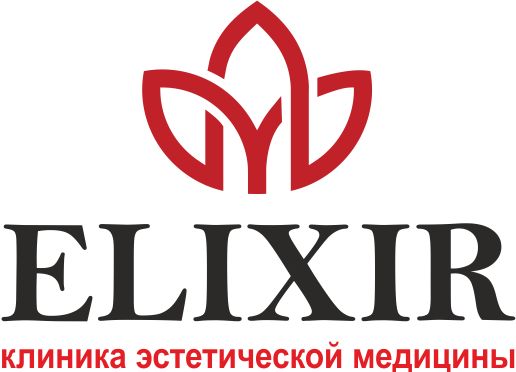 ПРАЙС-ЛИСТ-2020-СОДЕРЖАНИЕКОСМЕТОЛОГИЯКОНСУЛЬТАТИВНЫЙ ПРИЕММАССАЖ ЛИЦАПРОФЕССИОНАЛЬНЫЙ УХОД ЗА ЛИЦОМ НА КОСМЕТИКЕ НУВИТАЛЬПРОФЕССИОНАЛЬНЫЙ УХОД ЗА ЛИЦОМ НА КОСМЕТИКЕ ЛИНДА КРИСТЕЛМАСКИ, КОНЦЕНТРАТЫПИЛИНГИХИМИЧЕСКИЕ ПИЛИНГИУЛЬТРАЗВУКОВОЙ ПИЛИНГАЛМАЗНЫЙ ПИЛИНГ (ДЕРМАБРАЗИЯ)ГИДРОПИЛИНГКАРБОНОВЫЙ ПИЛИНГЛАЗЕРНЫЙ СО2 ПИЛИНГИНЪЕКЦИОННАЯ КОСМЕТОЛОГИЯПО ЛИЦУ И ТЕЛУУСТРАНЕНИЕ МОРЩИН заполнение носогубной складки, носослезной борозды, устранение лобных морщин, межбровных складок, коррекция височной области, скул, подбородка, «гусинок лапок», «морщин курильщика», моделирование овала лица, шеи, декольте, коррекция носа, коррекция губИСПОЛЬЗУЕМ ТОЛЬКО СЕРТИФИЦИРОВАННЫЕ ПРЕПАРАТЫ!!!БОТУЛОТОКСИНЫКОНТУРНАЯ ПЛАСТИКАРАСЩЕПЛЕНИЕ ЖИРОВОЙ КЛЕТЧАТКИ, ЛЕЧЕНИЕ ЦЕЛЛЮЛИТАМЕЗОТЕРАПИЯМезотерапия (биоревитализация) незаменимый помощник для:Увлажнения кожи;Восстановления структуры кожи;Улучшения цвета и упругости кожи;Выравнивания рельефа кожи;Устранения  морщин и дряблости кожи;Уменьшения интенсивности гиперпигментации кожи.Увлажнение кожи, улучшение тургора кожи  в целом, профилактика увядания кожиБИОРЕВИТАЛИЗАЦИЯПЛАЗМОЛИФТИНГПлазмолифтинг - это инновационная методика использования собственной плазмы для омоложения кожи и коррекции возрастных изменений. БИОАРМИРОВАНИЕ МЕЗО-НИТЯМИБезоперационный деликатный лифтинг лица, который помогают осуществить мезонити, незаменим при следующих проблемах:мелкая сеть морщин вокруг губ;опущение бровей, скул;наличие межбровных морщин;гусиные лапки вокруг глаз;носогубные морщины и складки;асимметрия после пластических операций;вялая кожа, теряющая упругость;дряблость кожи на животе, ягодицах, руках и ногах;морщины шеи и зоны декольте;выраженная носослезная борозда и дрАНЕСТЕЗИЯ АППАРАТНАЯ КОСМЕТОЛОГИЯ ПО ЛИЦУ И ТЕЛУДЕРМОТОНИЯВ результате комплексного воздействия методик усиливается лимфодренаж, стимулируется выработка нового коллагена. Метод эффективно применяется для: Удаления темных кругов вокруг глаз, уменьшения и удаления морщин вокруг глаз, улучшения контуров век и уменьшение мешков под глазамиПодтяжки кожи и удаления морщин в области векЛифтинга, улучшения структуры кожи Подтяжки второго подбородка.Рекомендуемое количество процедур: от 6 до 15 с периодичностью 1-2 раза в неделюRF ЛИФТИНГ ЛИЦАРекомендуемое количество процедур: от 6 до 10 с периодичностью 1-2 раза в неделюНЕОДИМОВОЕ ОМОЛОЖЕНИЕНеодимовое омоложение – это современный высокоэффективный безоперационный лифтинг.Революционные разработки в области лазерной косметологии творят чудеса без вреда для здоровья. Новый метод FT глубокого дермального омоложения — это методика деликатного и поэтапного построения нового «молодого» коллагенового каркаса.ФОТООМОЛОЖЕНИЕФотосистема воздействие высокоинтенсивного источника света без повреждения кожи.Показания:омоложение кожи лица, декольте, кистей рукудаление поверхностных мелких морщинкоррекция сосудистой сетки, розацеисужение расширенных порлечение акнеудаление пигментацииФОТОБИОМОДУЛЯЦИЯФРАКЦИОННЫЙ RF ЛИФТИНГВ нашей клинике процедура проводится на израильском аппарате VenusViva, который сочетает два взаимодополняющих метода лечения: фракционную шлифовку и RF лифтинг.Результатом является заметное улучшение текстуры кожи и ее внешнего вида, с минимальным временем реабилитации.Какие задачи решает аппарат VENUS VIVAОбласть глаз: подтяжка верхнего и нижнего векаВокруг рта: убирает кисетные морщины и морщины марионеткиУстраняет носогубные складкиПодтягивает второй подбородокУбирает рубцы, стрии, растяжкиКачество кожи: кожа значительно более упругая и эластичнаяФормирует идеальный овал лица: убираем брыли, формируем правильную линию нижней челюсти.ФРАКЦИОННОЕ ЛАЗЕРНОЕ СО2 ОМОЛОЖЕНИЕСАМАЯ МОЩНАЯ МЕТОДИКА ОМОЛОЖЕНИЯ!!!Фракционный фототермолиз, лазерное омоложение, фракционное омоложение, СО2 – все это названия одного эффективного и комфортного способа омоложения на сегодняшний день!Это самый современный и эффективный метод для:уменьшения дряблости и повышения тургора кожи, устранения морщин,подтяжки  кожи лица и шеи, зоны декольте и рук,выравнивания цвета кожи лица.ЛЕЧЕНИЕ АКНЕЛАЗЕРНАЯ ШЛИФОВКА РУБЦОВ, ШРАМОВЛАЗЕРНАЯ ШЛИФОВКА СТРИЙ, РАСТЯЖЕКУДАЛЕНИЕ РУБЦОВ ПОСТАКНЕУДАЛЕНИЕ ПИГМЕНТАЦИИ, ВЕСНУШЕК:                                       IPL, Nd:Yag, СО2, ALEXЛАЗЕРНОЕ ЛЕЧЕНИЕ СОСУДИСТОЙ ПАТОЛОГИИ ПО ЛИЦУ И ТЕЛУКАРБОКСИТЕРАПИЯ ЛИЦОКарбокситерапия – лечебно-омолаживающая методика, основанная на подкожных инъекциях углекислого газа (CO2). При применении на лице карбокситерапия значительно:Осветляет и укрепляет область вокруг глаз;Подтягивает обвисшую кожу;Стимулирует выработку коллагена;Уменьшает второй подбородок, расщепляя жир.КАРБОКСИТЕРАПИЯ ТЕЛОКарбокситерапия- это методика введения под кожу стерильного жидкого углекислого газа (СО2) в определенных дозировках, который не только снимает болевой синдром, увеличивает подвижность в суставах и позвоночнике, но и оказывает ощутимый лечебный эффект при многих заболеваниях.ЛАЗЕРНАЯ ЭПИЛЯЦИЯДИОДНЫЙ, АЛЕКСАНДРИТОВЫЙ, НЕОДИМОВЫЙДЛЯ ЖЕНЩИНДЛЯ МУЖЧИНЛАЗЕРНОЕ УДАЛЕНИЕ ТАТУАЖА И ТАТУИРОВОКУдаление татуировок за один прием строго до 100 см².
Если татуировка объемом свыше 100 см², предусмотрена предоплата за объем в целом.УДАЛЕНИЕ НОВООБРАЗОВАНИЙПапилломы, родинки, кератомы, невусы, бородавки, кератопапилломы, гемангиомы, мягкие фибромы, дерматофибромы, ангиомыВ нашей клинике для удаления новообразований используются самые современные методы, это:СО2 лазер, Неодимовый лазер,  Электрокоагуляция.Прием ведет высококвалифицированный врач дерматолог, онколог с многолетним опытом работы.Внимание! Удалять новообразования рекомендуется в период  отсутствия солнечной активности.КОСМЕТИЧЕСКИЕ ПРОЦЕДУРЫОКРАШИВАНИЕ, КОРРЕКЦИЯ БРОВЕЙ, МАКИЯЖГрамотно подкорректированные брови открывают глаза, делают взгляд глубоким, и в целом помогают приблизить линии лица к идеалу.ПЕРМАНЕНТНЫЙ МАКИЯЖТАТУАЖВоспользовавшись услугой татуажа Вы, значительно сократите время на макияж. Сауна, бассейн, отдых на море, самые экстремальные погодные условия не помешают Вашему всегда свежему внешнему виду.В нашей клинике процедура делается современным немецким аппаратом и только сертифицированными красками!ДЕПИЛЯЦИЯБиоэпиляция, шугаринг- это самые простые, а главное натуральные способы избавления от нежелательных волос. Оба метода депиляции обеспечат вам гладкость вашей коже. ТРИХОЛОГИЯОсмотр кожи головы и волос на трихоскопеAramoSG  позволяет поставить точный диагноз и назначить правильное  лечение.Фототрихограмма  дополнительная методика обследования, позволяющая проводить дифференциальную диагностику между диффузной и андрогенной алопецией в спорных случаях.ГИНЕКОЛОГИЯВ нашей клинике возможно  проведение  регулярных профилактических осмотров, включающих в себя лабораторные исследования, что позволяет избежать серьёзных проблем со здоровьем в будущем.  Кроме этого, при помощи эстетической гинекологии мы решаем следующие проблемы:отсутствие оргазмов и удовлетворение в сексуальных отношенияхувеличение объема влагалища после первых и последующих родовнарушение эстетики аногенитальной области после родов и других травмослабление функций анусаКОНТУРНАЯ ПЛАСТИКА ИНТИМНОЙ ЗОНЫУвлажнение влагалища, стимуляции точки G, восполнение объема половых губ,            Уменьшение объема влагалища,  лечение недержания мочи,  лечение цистита            ЛЕЧЕНИЕ ЭРОЗИИ ШЕЙКИ МАТКИ CО2 лазеромЭСТЕТИКА ТЕЛАМАССАЖВ нашей клинике применяются различные методики, а также их сочетание для решения самых разнообразных проблем. Мы очень тщательно подходим к подбору специалистов. Все специалисты по массажу постоянно проходят новые обучения, постоянно совершенствуются. Специалистами редко применяется только одна методика, в зависимости от проблемы массажист подбирает индивидуальную программу. Ведь самое главное это результат! ОБЕРТЫВАНИЯ, ПИЛИНГИОбертывание это великолепный метод коррекции фигуры, уменьшения объёмов, борьбы с отеками и целлюлитом, а также восстановления эластичности и упругости кожи. Пилинг же прекрасно очищает, выравнивает кожу и подготавливает тело к лучшему проникновению питательных веществ.АППАРАТНАЯ КОРРЕКЦИЯ ФИГУРЫКАВИТАЦИЯ + RF-ЛИФТИНГ 2 В 1Целенаправленное удаление жировых отложений и коррекция проблемных зон фигуры, таких как плечи, живот, бедра, ягодицы и коленилечение целлюлита в области бедер и ягодицрастяжки, возникшие во время или после беременности, значительно сокращаются и намного улучшается структура кожиПо завершению процедуры рекомендуется ручной лимфодренажный массаж или прессотерапия.1 зона это одно из: руки, живот, бока, ягодицы, передняя поверхность бедра, задняя поверхность бедра, голени, спина, шейно-воротниковая зонаРекомендуемое количество процедур от 10 до 15 с периодичностью 2-3 раза в неделюКРИОЛИПОЛИЗДЕРМОТОНИЯ ПО ТЕЛУДля коррекции фигуры с целью улучшения контуров тела, уменьшения целлюлита, подтяжки кожи и контурной пластики лица.1 зона это одно из: руки, живот, бока, ягодицы, передняя поверхность бедра, задняя поверхность бедра, голени, спина, шейно-воротниковая зонаРекомендуемое количество процедур от 10 до 15 с периодичностью 2-3 раза в неделю.ПРЕССОТЕРАПИЯПроцедура позволяет избавиться от отеков, уменьшить объемы тела, разглаживает кожу, эффективно бороться с целлюлитом и ожирением, и устранять дряблость кожи, делая ее упругой и гладкой.Рекомендуемое количество процедур от 10 с периодичностью через день.КЕДРОВАЯ БОЧКАКедровая бочка — это уникальный метод воздействия на организм человека паром из сборов лекарственных трав.Целебные свойства кедровой бочки поражают своим многообразием. Научно доказано, что она способна излечивать заболевания нервной системы, опорно-двигательного аппарата, сосудов. Кроме того, фитобаня поможет избавиться от лишнего веса и омолодить кожуЛЕЧЕБНЫЕ НАПРАВЛЕНИЯКОМПЬЮТЕРН0-АППАРАТНАЯ ДИАГНОСТИКА ОРГАНИЗМАВ нашей клинике компьютерно-аппаратная диагностика проводится по методу ФОЛЛЯ методом вегетативно резонансного тестирования(ВРТ)Компьютерная диагностика позволяет:получить максимум информации о     состоянии здоровья человека за короткий промежуток временивыявить причину недуга, определить паразитарную инфекцию,оттестировать аллергены, подобрать продукты питания, подобрать индивидуальное лечение.НАТУРОПАТИЯУникальная возможность достичь отличного самочувствия натуральными способами!ГЕНТЕСТПСИХОЛОГИЯ«Высокая степень самоуважения и личный успех доступны каждому, кто готов потратить время на то, чтобы их достичь»КОДНАИМЕНОВАНИЕ ПРОЦЕДУРЫСТОИМОСТЬ ПРОЦЕДУРЫ (РУБ.)В01.008.001Прием (осмотр, консультация) врача-дерматовенеролога, первичный  Консультация, прием врача дерматовенеролога  косметолога, первичный, к.м.н., гл.врач1500В01.008.002Прием (осмотр, консультация) врача-дерматовенеролога, вторичныйКонсультация, прием врача дерматовенеролога косметолога, повторный, к.м.н., гл.врача700В01.008.003Прием (осмотр, консультация) врача-косметолога, первичныйКонсультация, прием врача дерматовенеролога  косметолога, первичный950В01.008.004Прием (осмотр, консультация) врача-косметолога, повторныйКонсультация, прием врача дерматовенеролога косметолога, повторный400В01.008.001Прием (осмотр, консультация) врача-дерматовенеролога, первичный  Консультация к.м.н., гл.врача клиники, дерматовенеролога, косметолога, специалиста по антивозрастным программам3500В01.008.003Прием (осмотр, консультация) врача-косметолога, первичныйКонсультация врача дерматовенеролога, косметолога, трихолога, эндокринолога, врача превентивной, антивозрастной медицины2500КОДНАИМЕНОВАНИЕ ПРОЦЕДУРЫОПИСАНИЕСТОИМОСТЬ ПРОЦЕДУРЫ (РУБ.)А21.01.002 Массаж лица медицинскийМассаж лица КЛАССИЧЕСКИЙ Улучшает кровообращение и лимфодренаж, улучшает цвет кожи1200А21.01.002 Массаж лица медицинскийМассаж лица ИСПАНСКИЙУлучшает кровообращение и лимфоотток, помогает предотвратить отеки и появление морщин, повышает тонус кожи, моделирует овал лица. Включает демакияж и маску.1500А21.01.002 Массаж лица медицинскийМассаж лица ХИРОМАССАЖ IQЭто тщательная, глубокаяпроработка лица, шейно-воротниковой зоны, области головы. Мышцы укрепляются, подтягиваются, вслед за ними подтягивается кожа, улучшается кислородное дыхание.2000А21.01.002 Массаж лица медицинскийМассаж лицаРУЧНАЯ ПЛАСТИКА На миофасциальном уровне, приводит к повышению натяжения и укреплению и подтягиванию тканей2500КОД УСЛУГИНАИМЕНОВАНИЕ ПРОЦЕДУРЫПОКАЗАНИЯ К ПРИМЕНЕНИЮСТОИМОСТЬ ПРОЦЕДУРЫ (РУБ.)А14.01.005Очищение кожи лица и шеи Уход ПОДРОСТКОВАЯ ЧИСТКАИспользование масок, концентратов, аппаратных методик для очищения проблемной и чувствительной подростковой кожи2000А14.01.005Очищение кожи лица и шеиУход КОМПЛЕКСНОЕ ОЧИЩЕНИЕАнтибактериальный эффект, снимает воспаления,
улучшает кожное дыхание. Действует как абсорбент и детоксицирующее средство, выводит токсины, очищает поры.3200А14.01.005Очищение кожи лица и шеиУход за ЖИРНОЙ И КОМБИНИРОВАННОЙ КОЖЕЙЖирная, комбинированная кожа, нарушение влагоудерживающей и барьерной функции
кожи, тусклый цвет лица, комедоны, воспалительные элементы, рубцы, пигментация и постакне.3000А14.01.005Очищение кожи лица и шеиУход за  ЧУВСТВИТЕЛЬНОЙ КОЖЕЙПроцедура для чувствительной кожи лица, подходит для всех типов кожи. В частности, для очень чувствительной раздраженной кожи и жирной кожи, и кожи с акне. Также можно применять для успокоения кожи после отбеливающих и аппаратных процедур, чисток лица и мезотерапии.3300А14.01.005Очищение кожи лица и шеиУход УВЛАЖНЕНИЕУставшая, сухая, обезвоженная кожа, с нарушенной барьерной функцией. Наличие признаков шелушения, огрубения. Увядающая кожа. Рекомендуется для всех типов кожи.3300А14.01.005Очищение кожи лица и шеиУход АЛОЕ ВЕРАСнижение упругости кожи, морщины, сухость, шелушение, неоднородный цвет лица,гиперкератоз, телеангиэктазии, расширенные поры.3200А14.01.005Очищение кожи лица и шеиУход ФИТОЦЕЛЛ: ГИПЕРПИГМЕНТАЦИЯПрограмма предназначена для ухода за возрастной кожей, с внешними признаками фотостарения: атония кожи, гиперпигментация, тусклый цвет лица, морщины.3800А14.01.005Очищение кожи лица и шеиУход ТЕЛЕКЕЙР:КУПЕРОЗ РОЗАЦИЯСухая, обезвоженная кожа, склонная к покраснениям, телеангиоэктазии, тусклый цвет лица, снижение тургора, неровный рельеф кожи, расширенные поры, гиперкератоз, чувствительность кожи в связи с изменениями внешних факторов, стрессогенных воздействий. Программа предназначена также для профилактики возрастных изменений, подготовки к агрессивным методам омоложения, восстановления кожи после фотоомоложения, лазерных воздействий, химических пилингов.3200А14.01.005Очищение кожи лица и шеиУход КОЛЛАГЕНОВЫЙ КОМПЛЕКСТусклый цвет лица, недостаточная выработка эластина и коллагена, дефицит влаги, морщины, реабилитационный период после химических пилингов, биоревитализации, мезотерапии, дряблая и обвисшая кожа, отеки, синяки, морщины и темные круги в области кожи вокруг глаз.3800А14.01.005Очищение кожи лица и шеиУход МГНОВЕННЫЙ ЛИФТИНГПрограмма дает мгновенный лифтинг-эффект действие, которого продолжается длительное время, а при ежедневном использовании сыворотки Мгновенный лифтинг и крема Миодерм устраняет глубокие морщины.5600А14.01.005Очищение кожи лица и шеиУход ЦЕРЕЛАСТИН ДЛЯ ОМОЛОЖЕНИЯ И ЛИФТИНГА КОЖИАтоничная, уставшая, обезвоженная кожа, с нарушенной барьерной функцией. Обновляет
клетки эпидермиса. Устраняет сухость и шелушение. Делает лицо гладким и подтянутым. Устраняет чувство
стягивания и дискомфорта.3500А14.01.005Очищение кожи лица и шеиУход ШОКОЛАДНЫЙАктивные ингредиенты, увлажняют, успокаивают, бережно очищают кожу. Полифенолы входящие в состав шоколадной маски действуют как антиоксиданты и стимулируют выработку коллагена и эластина. Аромат шоколада способствует образованию эндорфинов так называемых «гормонов счастья», которые обеспечивают отличным
настроением.3500А14.01.005Очищение кожи лица и шеиУход ЭКСТРЕМАЛЬНОЕ ОМОЛОЖЕНИЕ3800А14.01.005Очищение кожи лица и шеиУход ЗА КОНТУРОМ ВОКРУГ ГЛАЗОбезвоженная кожа вокруг контура глаз, профилактика преждевременного старения кожи вокруг глаз, наличие мимических и возрастных морщин, нарушение микроциркуляции крови, нарушение лимфооттока, ощущения напряженности и усталости в области глаз профилактика чувства дискомфорта после
процедур окрашивания и завивки ресниц.2000А14.01.005Очищение кожи лица и шеиУход за МУЖСКОЙ КОЖЕЙПрограмма успокаивает, освежает, смягчает.
Возвращает усталой мужской коже упругость и жизненную силу. Удаляет токсины, улучшает защитные механизмы кожи лица мужчин от вредного действия окружающей среды и стресса, а также нейтрализует свободные радикалы. Придает коже лица мужчин упругость, эластичность и насыщает красивым и ровным цветом. Средства для мужчин предупреждают сухость, появление морщин и преждевременное старение у мужчин. Повышает естественную самозащиту мужской кожи от обезвоживания.3800А16.01.024 Дерматологический пилингПилинг  AHA Lysing800А16.01.024 Дерматологический пилингЭнзимный пилинг700А16.01.024 Дерматологический пилингПилинг Крем-скраб600А16.01.024 Дерматологический пилингПилинг Крем-скраб для чувствительной кожи600КОД УСЛУГИНАИМЕНОВАНИЕ ПРОЦЕДУРЫПОКАЗАНИЯ К ПРИМЕНЕНИЮСТОИМОСТЬ ПРОЦЕДУРЫ (РУБ.)А14.01.005Очищение кожи лица и шеи Уход ANTI-AGE C ФИТОЭСТРОГЕНАМИНаправлен на борьбу с гормонально-обусловленными возрастными изменениями кожи. Интенсивное противовозрастное действие за счет растительных эстрогеноподобных компонентов.4600А14.01.005Очищение кожи лица и шеиУход ГЛУБОКОЕ УВЛАЖНЕНИЕ  И ПИТАНИЕУкрепляет собственные водорегулирующие структуры рогового слоя, нормализует водно-солевой баланс рогового слоя, восстанавливает гидролипидную мантию. Кожа становится увлажненной, мягкой, исчезает ощущение стянутости и шероховатость.3900А14.01.005Очищение кожи лица и шеиУход КЛЕТОЧНОЕ ОБНОВЛЕНИЕ С АНА КИСЛОТАМИПредотвращает разрушение эластических компонентов кожи и стимулирует обмен и синтез нового коллагена. Укрепляет собственные водорегулирующие структуры рогового слоя, предотвращает повреждение клеток кожи свободными радикалами, способствует насыщению клеток кислородом и энергией.4400А16.01.024 Дерматологический пилингПилинг 20%1000А16.01.024 Дерматологический пилингПилинг 40%1200А16.01.024 Дерматологический пилингПилинг 50%1500НАИМЕНОВАНИЕ ПРОЦЕДУРЫСТОИМОСТЬ ПРОЦЕДУРЫ (РУБ.)КОНЦЕНТРАТ Нувиталь Азуленовый400КОНЦЕНТРАТ Нувиталь Коллагеновый400КОНЦЕНТРАТ Нувиталь Алоэ Вера400КОНЦЕНТРАТ Нувиталь Ревитализирующий400КОНЦЕНТРАТ Нувиталь Витамин Е400КОНЦЕНТРАТ Нувиталь Восстанавливающий CLX400КОНЦЕНТРАТ Нувиталь Ретинол400КОНЦЕНТРАТ АлисиБронте700МАСКА Нувиталь Алоэ Вера850МАСКА Нувиталь Антиоксидантная850МАСКА Нувиталь Коллагеновая900МАСКА Нувиталь Глубокое очищение850МАСКА Нувиталь Для контура глаз450МАСКА Нувиталь Для чувствительной кожи850МАСКА Нувиталь Ревитализирующая850МАСКА Нувиталь Увлажняющая850МАСКА Нувиталь Фитосэлл900МАСКА Нувиталь Цереластин900МАСКА Нувиталь Шоколадная850МАСКА Нувиталь Ревитализирующая гелевая850МАСКА АлисиБронте Ангел Голд850МАСКА АлисиБронтеКавиар850МАСКА АлисиБронтеАльгинантная для глаз850МАСКА АлисиБронтеАльгинантная1800МАСКА Оргахью Кислородная850МАСКА Оргахью На основе красной глины850МАСКА Оргахью Увлажняющая РН баланс850МАСКА Оргахью Моделирующая альгинантная1200МАСКА Оргахью Успокаивающая альгинантная1200МАСКА ХЛОРЕЛЛА1200Механическая чистка лица600Механическая чистка спины900КОД УСЛУГИНАИМЕНОВАНИЕ ПРОЦЕДУРЫСТОИМОСТЬ ПРОЦЕДУРЫ (РУБ.)А16.01.024 Дерматологический пилингХимический пилинг:DERMACEUTIC COSMO  PEEL 12%4200А16.01.024 Дерматологический пилингХимический пилинг:DERMACEUTIC MASK PEEL2300А16.01.024 Дерматологический пилингХимический пилинг:DERMACEUTIC MELA PEEL8000А16.01.024 Дерматологический пилингХимический пилинг:DERMACEUTIC MILK PEEL2700А16.01.024 Дерматологический пилингХимический пилинг:ENERPEELGA 40%2600А16.01.024 Дерматологический пилингХимический пилинг:ENERPEELGA 70%2600А16.01.024 Дерматологический пилингХимический пилинг:GLYKOPEEL2600А16.01.024 Дерматологический пилингХимический пилинг: ENERPEEL MA2600А16.01.024 Дерматологический пилингХимический пилинг: ENERPEEL SA2600А16.01.024 Дерматологический пилингХимический пилинг: ENERPEEL NECK2600А16.01.024 Дерматологический пилингХимический пилинг:ENERPEEL PCA PEEL ДжесснерБез гидрохинона2800А16.01.024 Дерматологический пилингХимический пилинг: ENERPEEL JR2800А16.01.024 Дерматологический пилингХимический пилинг: ENERPEEL PA2600А16.01.024 Дерматологический пилингХимический пилинг:PCAPEEL Джесснер с гидрохиноном3500А16.01.024 Дерматологический пилингХимический пилинг:ENERPEEL TCA-LP3500А16.01.024 Дерматологический пилингХимический пилинг: ENERPEEL TCA3500А16.01.024 Дерматологический пилингХимический пилинг: ENERPEEL TCA STRONG3800А16.01.024 Дерматологический пилингХимический пилинг СПИНЫ3800А16.01.024 Дерматологический пилингХимический пилинг PRX-T1333800А16.01.024 Дерматологический пилингХимический пилинг: Желтый пилинг RETISES5300КОД УСЛУГИНАИМЕНОВАНИЕ ПРОЦЕДУРЫОПИСАНИЕСТОИМОСТЬ ПРОЦЕДУРЫ (РУБ.)А22.01.001.002Ультразвуковой пилингУльтразвуковой пилингУльтразвуковой пилинг бережно удаляет загрязнения с верхних слоев эпидермиса при помощи ультразвуковых волн. Решает такие проблемы, как акне,повышенноесалоотделение, тусклый цвет лица, сниженный тургор кожи.1800КОД УСЛУГИКОД УСЛУГИНАИМЕНОВАНИЕ ПРОЦЕДУРЫОПИСАНИЕСТОИМОСТЬ ПРОЦЕДУРЫ (РУБ.)А17.30.034ДермабразияА17.30.034ДермабразияАлмазный пилингАлмазный пилинг это поверхностный метод механического удаления рогового слоя эпидермиса. В результате процедура: делает кожу чистой и гладкой, способствует заметному осветлению кожи,уменьшению рубцовых и пигментных изменений, улучшает структуру кожи, повышает тургор и тонус.1800КОД УСЛУГИНАИМЕНОВАНИЕ ПРОЦЕДУРЫОПИСАНИЕСТОИМОСТЬ ПРОЦЕДУРЫ (РУБ.)А21.01.007 Вакуумный массаж кожиГидропилинг: комплексный уход за кожей Гидропилинг это уникальный метод воздействия на кожные покровы, обеспечивающий в рамках одной процедуры сверхэффективное очищение, глубокое увлажнение и питание кожи.3500А21.01.007 Вакуумный массаж кожиГидропилинг: уход за проблемной кожей Гидропилинг это уникальный метод воздействия на кожные покровы, обеспечивающий в рамках одной процедуры сверхэффективное очищение, глубокое увлажнение и питание кожи.2500А21.01.007 Вакуумный массаж кожиГидропилинг лимфодренаж, увлажнениеГидропилинг это уникальный метод воздействия на кожные покровы, обеспечивающий в рамках одной процедуры сверхэффективное очищение, глубокое увлажнение и питание кожи.2000КОД УСЛУГИНАИМЕНОВАНИЕ ПРОЦЕДУРЫОПИСАНИЕСТОИМОСТЬ ПРОЦЕДУРЫ (РУБ.)Карбоновый пилинг: ЛицоКарбоновый пилинг это деликатная и безболезненная лазерная процедура.С помощью данного вида пилинга происходит эффективное удаление ороговевших слоев эпителия, разглаживание кожного покрова, восстановление здорового цвета лица, устранение пигментных пятен. Помимо омолаживающего действия карбоновый пилинг оказывает лечебное воздействие. 3500Карбоновый пилинг: Лицо, Шея, ДекольтеКарбоновый пилинг это деликатная и безболезненная лазерная процедура.С помощью данного вида пилинга происходит эффективное удаление ороговевших слоев эпителия, разглаживание кожного покрова, восстановление здорового цвета лица, устранение пигментных пятен. Помимо омолаживающего действия карбоновый пилинг оказывает лечебное воздействие. 5000Карбоновый пилинг это деликатная и безболезненная лазерная процедура.С помощью данного вида пилинга происходит эффективное удаление ороговевших слоев эпителия, разглаживание кожного покрова, восстановление здорового цвета лица, устранение пигментных пятен. Помимо омолаживающего действия карбоновый пилинг оказывает лечебное воздействие. КОД УСЛУГИНАИМЕНОВАНИЕ ПРОЦЕДУРЫОПИСАНИЕСТОИМОСТЬ ПРОЦЕДУРЫ (РУБ.)А22.01.022Лазерная шлифовка кожиЛазерный СО2 пилинг:  лицоПроцедура также показана для:восстановления тургора и эластичности кожи,помогает избавиться от различных несовершенств: рубцов, пигментации, последствия угревой сыпи, нежелательных родинок,заметно сократить сосудистые звездочки и расширенные поры,является идеальным средством для восстановления здорового цвета лица.7000А22.01.022Лазерная шлифовка кожиЛазерный СО2 пилинг: лицо, шея, декольтеПроцедура также показана для:восстановления тургора и эластичности кожи,помогает избавиться от различных несовершенств: рубцов, пигментации, последствия угревой сыпи, нежелательных родинок,заметно сократить сосудистые звездочки и расширенные поры,является идеальным средством для восстановления здорового цвета лица.9000Процедура также показана для:восстановления тургора и эластичности кожи,помогает избавиться от различных несовершенств: рубцов, пигментации, последствия угревой сыпи, нежелательных родинок,заметно сократить сосудистые звездочки и расширенные поры,является идеальным средством для восстановления здорового цвета лица.КОД УСЛУГИКОД УСЛУГИНАИМЕНОВАНИЕ ПРОЦЕДУРЫНАИМЕНОВАНИЕ ПРОЦЕДУРЫСТОИМОСТЬ ПРОЦЕДУРЫ (РУБ.)ЛИЦОА11.02.002Внутримышечное введение лекарственных препаратовА11.02.002Внутримышечное введение лекарственных препаратовДИСПОРТ 1 ед120120А11.02.002Внутримышечное введение лекарственных препаратовА11.02.002Внутримышечное введение лекарственных препаратовБОТОКС 1 Ед300300А11.02.002Внутримышечное введение лекарственных препаратовА11.02.002Внутримышечное введение лекарственных препаратовКСЕОМИН350350УСТРАНЕНИЕ ПОВЫШЕННОЙ ПОТЛИВОСТИУСТРАНЕНИЕ ПОВЫШЕННОЙ ПОТЛИВОСТИУСТРАНЕНИЕ ПОВЫШЕННОЙ ПОТЛИВОСТИУСТРАНЕНИЕ ПОВЫШЕННОЙ ПОТЛИВОСТИУСТРАНЕНИЕ ПОВЫШЕННОЙ ПОТЛИВОСТИА11.02.002Внутримышечное введение лекарственных препаратовЛечение гипергидроза ДИСПОРТ 1 ЕдЛечение гипергидроза ДИСПОРТ 1 Ед100100КОД УСЛУГИНАИМЕНОВАНИЕ ПРОЦЕДУРЫСТОИМОСТЬ ПРОЦЕДУРЫ (РУБ.)А16.07.22Контурная пластикаПЛАТИНУМ GOLD 1 мл14500А16.07.22Контурная пластикаЖЕНИАЛЬ  POLIVALENT 1мл14000А16.07.22Контурная пластикаЖЕНИАЛЬ VOLUMAE 1мл16000А16.07.22Контурная пластикаФИЛОРГА  X-HA-3 1мл15000А16.07.22Контурная пластикаФИЛОРГА X-HA VOLUMA18000А16.07.22Контурная пластикаТЕОСИАЛЬ RHA1 1мл15000А16.07.22Контурная пластикаТЕОСИАЛЬ RHA2 1мл15800А16.07.22Контурная пластикаТЕОСИАЛЬ RHA3 1мл16800А16.07.22Контурная пластикаТЕОСИАЛЬ RHA4 1мл18000А16.07.22Контурная пластикаТЕОСИАЛЬ ULTRA DEEP 1,2 мл18000А16.07.22Контурная пластикаТЕОСИАЛЬ PURE SENSE REDENSITY 2 1мл15800А16.07.22Контурная пластикаТЕОСИАЛЬ PURE SENSE ULTIMATE 1мл18500А16.07.22Контурная пластикаТЕОСИАЛЬ KISS 1мл21000А16.07.22Контурная пластикаТЕОСИАЛЬ DEEP LINES, 1мл21000А16.07.22Контурная пластикаФЕМЕДЖИЛ F112000А16.07.22Контурная пластикаФЕМЕДЖИЛ F212800А16.07.22Контурная пластикаЮВИДЕРМ ULTRA SMAIL  0,55 мл10500А16.07.22Контурная пластикаБЕЛОТЕРО SOFT 1 мл15800А16.07.22Контурная пластикаЮВИДЕРМ VOLBELLA 1мл17500А16.07.22Контурная пластикаЮВИДЕРМ УЛЬТРА 2, 1 мл11500А16.07.22Контурная пластикаЮВИДЕРМ 3, 0,8мл16000А16.07.22Контурная пластикаЮВИДЕРМ 4 1 мл16000КАНЮЛИКАНЮЛИ 25G500КАНЮЛИ 27G550КАНЮЛИ 30G600КОД УСЛУГИНАИМЕНОВАНИЕ ПРОЦЕДУРЫСТОИМОСТЬ ПРОЦЕДУРЫ (РУБ.)A11.01.003Внутрикожное введение лекарственных препаратовЛИПОЛИТИКПРОМОИТАЛИЯ REVITALCELLUFORM1мл600A11.01.003Внутрикожное введение лекарственных препаратовЛИПОЛИТИК ПРОМОИТАЛИЯPROSHOCKSHAPE 1мл1700A11.01.003Внутрикожное введение лекарственных препаратовЛИПОЛИТИК DRAINING PPC 1мл600A11.01.003Внутрикожное введение лекарственных препаратовЛАЙТ ФИТ 1 мл1600КОД УСЛУГИНАИМЕНОВАНИЕ ПРОЦЕДУРЫСТОИМОСТЬ ПРОЦЕДУРЫ (РУБ.)А17.30.034Ультрафонофорез лекарственныйПРОМОИТАЛИЯLIGHT EYES ULTRA 1мл3900А17.30.034Ультрафонофорез лекарственныйПРОМОИТАЛИЯ UP GRADE 1мл3200А17.30.034Ультрафонофорез лекарственныйПРОМОИТАЛИЯ NUCLEONIX 1мл2600А17.30.034Ультрафонофорез лекарственныйПРОМОИТАЛИЯ IDEBAE 1мл2500А17.30.034Ультрафонофорез лекарственныйПРОМОИТАЛИЯ WHITE IN 1мл2500А17.30.034Ультрафонофорез лекарственныйПРОМОИТАЛИЯ FIXER 1мл3000А17.30.034Ультрафонофорез лекарственныйПРОМОИТАЛИЯ VIT JAL REVITALIZING MIX 1мл2000А17.30.034Ультрафонофорез лекарственныйПРОМОИТАЛИЯ REVITALTONIC850A11.01.003Внутрикожное введение лекарственных препаратовАРГЕРИЛИН 1мл2600A11.01.003Внутрикожное введение лекарственных препаратовТЕОСИАЛЬ MESO EXPERT 1 мл6500А17.30.034Ультрафонофорез лекарственныйВЕК DEACNEПептидный комплекс 1 мл2400А17.30.034Ультрафонофорез лекарственныйВЕК Мультивитаминный комплекс 1 амп2500А17.30.034Ультрафонофорез лекарственныйВЕК ЭВИКАРНИН 1амп2700А17.30.034Ультрафонофорез лекарственныйМЕЗО-Ф DMAE ANTI-AGE COCKTAIL 1мл1700А17.30.034Ультрафонофорез лекарственныйМЕЗО-Ф REVITAL COCKTAIL 2мл2600А17.30.034Ультрафонофорез лекарственныйМЕЗО-Ф ANTI ACNE2500А17.30.034Ультрафонофорез лекарственныйМЕЗО-Ф PEPTIDE5300A11.01.003Внутрикожное введение лекарственных препаратовМЭЛСМОН 1амп4800A11.01.003Внутрикожное введение лекарственных препаратовГИАЛУФОРМ МЕЗОЛИФТ 1,8%3000A11.01.003Внутрикожное введение лекарственных препаратовГИНКОБИЛОБА 1 мл800A11.01.003Внутрикожное введение лекарственных препаратовКРЕМНИЙ СИЛОР 1 мл900A11.01.003Внутрикожное введение лекарственных препаратовГИАЛУРОНИДАЗА1300A11.01.003Внутрикожное введение лекарственных препаратовДИПРОСПАН1200A11.01.003Внутрикожное введение лекарственных препаратовДЕКСАМЕТАЗОН700КОД УСЛУГИНАИМЕНОВАНИЕ ПРОЦЕДУРЫСТОИМОСТЬ ПРОЦЕДУРЫ (РУБ.)A11.01.003Внутрикожное введение лекарственных препаратовТЕОСИАЛЬ REDENSITY 11 мл7800A11.01.003Внутрикожное введение лекарственных препаратовПЛАТИНУМ BRONZE 1 мл9600A11.01.003Внутрикожное введение лекарственных препаратовАКВАШАЙН  2 мл13000A11.01.003Внутрикожное введение лекарственных препаратовФИЛОРГА MHA 1811000A11.01.003Внутрикожное введение лекарственных препаратовФИЛОРГА NCTF-1351500A11.01.003Внутрикожное введение лекарственных препаратовРЕНЕАЛЬ 100 1 мл12000A11.01.003Внутрикожное введение лекарственных препаратовЖЕНЕАЛЬ GENIALIFT 1 мл7800A11.01.003Внутрикожное введение лекарственных препаратовКОЛЛОСТ 15% 1,5 мл15800A11.01.003Внутрикожное введение лекарственных препаратовКОЛЛОСТ 7% 1,5 мл13000A11.01.003Внутрикожное введение лекарственных препаратовБЕЛОТЕРО SOFT 1 мл15800A11.01.003Внутрикожное введение лекарственных препаратовМЕЗОВАРТОН WHARTON MESO EYE16500A11.01.003Внутрикожное введение лекарственных препаратовМЕЗОВАРТОН WHARTON P199 1мл17500A11.01.003Внутрикожное введение лекарственных препаратовМЕЗОВАРТОН MESO-XANTHIN F19917500A11.01.003Внутрикожное введение лекарственных препаратовПРОФАЙЛО21000A11.01.003Внутрикожное введение лекарственных препаратовФЕМЕДЖИЛ 1мл2500A11.01.003Внутрикожное введение лекарственных препаратовФИЛОРГА М-Н 10, 1 мл2400КОД УСЛУГИНАИМЕНОВАНИЕ ПРОЦЕДУРЫСТОИМОСТЬ ПРОЦЕДУРЫ (РУБ.)A11.01.003Внутрикожное введение лекарственных препаратовПЛАЗМОЛИФТИНГ Омоложение лица1 пробирка5200A11.01.003Внутрикожное введение лекарственных препаратовПЛАЗМОЛИФТИНГ Омоложение лица, шеи, декольте 2 пробирки6400A11.01.003Внутрикожное введение лекарственных препаратовПЛАЗМОЛИФТИНГ Омоложение лица, шеи, декольте и рук  3 пробирки8000КОД УСЛУГИКОД УСЛУГИНАИМЕНОВАНИЕ ПРОЦЕДУРЫСТОИМОСТЬ ПРОЦЕДУРЫ (РУБ.)А11.01.013Введение искусственных наполнителей в мягкие ткани с целью коррекции формыМезонити: Мононитидо 10 штМезонити: Мононитидо 10 шт1200А11.01.013Введение искусственных наполнителей в мягкие ткани с целью коррекции формыМезонити: Мононитиот 10 шт до 30 штМезонити: Мононитиот 10 шт до 30 шт850А11.01.013Введение искусственных наполнителей в мягкие ткани с целью коррекции формыМезонити: Мононитиот 30 штМезонити: Мононитиот 30 шт600А11.01.013Введение искусственных наполнителей в мягкие ткани с целью коррекции формыМезонити: СпиральныеМезонити: Спиральные2200А11.01.013Введение искусственных наполнителей в мягкие ткани с целью коррекции формыМезонити: РазнонаправленныеМезонити: Разнонаправленные4800А11.01.013Введение искусственных наполнителей в мягкие ткани с целью коррекции формыНити: Даблнидл 1 Нить (23 См)Нити: Даблнидл 1 Нить (23 См)20500А11.01.013Введение искусственных наполнителей в мягкие ткани с целью коррекции формыНити: Ай-нидл 1 нить (23 см)Нити: Ай-нидл 1 нить (23 см)26000А11.01.013Введение искусственных наполнителей в мягкие ткани с целью коррекции формыНити: Силуэт лифт софт 2 Нити (16 См)Нити: Силуэт лифт софт 2 Нити (16 См)39000А11.01.013Введение искусственных наполнителей в мягкие ткани с целью коррекции формыНити: Резорт лифт 2 Нити (26 См)Нити: Резорт лифт 2 Нити (26 См)40000А11.01.013Введение искусственных наполнителей в мягкие ткани с целью коррекции формыМезонитиHURRICANE до 10 штМезонитиHURRICANE до 10 шт1300А11.01.013Введение искусственных наполнителей в мягкие ткани с целью коррекции формыМезонитиHURRICANEот 10 до 30 штМезонитиHURRICANEот 10 до 30 шт900А11.01.013Введение искусственных наполнителей в мягкие ткани с целью коррекции формыМезонитиHURRICANEот 30 штМезонитиHURRICANEот 30 шт750КОД УСЛУГИНАИМЕНОВАНИЕ ПРОЦЕДУРЫСТОИМОСТЬ ПРОЦЕДУРЫ (РУБ.)В001.003.004.001Местная анестезияКРЕМ ЭМЛА500В001.003.004.001Местная анестезияУЛЬТРАКАИН500В001.003.004.001Местная анестезияЛИДОКАИН500КОД УСЛУГИНАИМЕНОВАНИЕ ПРОЦЕДУРЫСТОИМОСТЬ ПРОЦЕДУРЫ (РУБ.)А21.01.007Вакуумный массаж кожиДермотония: лицо 2600А21.01.007Вакуумный массаж кожиДермотония: лицо, шея, декольте 3000А21.01.007Вакуумный массаж кожиДермотония:область глаз1200А21.01.007Вакуумный массаж кожиДермотония:зона второго подбородка1400А21.01.007Вакуумный массаж кожиДермотония: декольте1400КОД УСЛУГИНАИМЕНОВАНИЕ ПРОЦЕДУРЫСТОИМОСТЬ ПРОЦЕДУРЫ (РУБ.)А16.30.054Радиочастотная термоабляцияRF Декольте 1500А16.30.054Радиочастотная термоабляцияRF Зона второго подбородка1800А16.30.054Радиочастотная термоабляцияRF Лицо, шея3000А16.30.054Радиочастотная термоабляцияRF Лицо, шея,  декольте3600А16.30.054Радиочастотная термоабляцияRF Область глаз1500КОД УСЛУГИНАИМЕНОВАНИЕ ПРОЦЕДУРЫСТОИМОСТЬ ПРОЦЕДУРЫ (РУБ.)А20.01.005Фототерапия кожиНеодимовое омоложение:  лицо, шея3500А20.01.005Фототерапия кожиНеодимовое омоложение:  лицо, шея, декольте4500КОД УСЛУГИКОД УСЛУГИНАИМЕНОВАНИЕ ПРОЦЕДУРЫНАИМЕНОВАНИЕ ПРОЦЕДУРЫНАИМЕНОВАНИЕ ПРОЦЕДУРЫСТОИМОСТЬ ПРОЦЕДУРЫ (РУБ.)А20.01.005Фототерапия кожиА20.01.005Фототерапия кожиФотоомоложение: лицоФотоомоложение: лицоФотоомоложение: лицо5500А20.01.005Фототерапия кожиА20.01.005Фототерапия кожиФотоомоложение: шеяФотоомоложение: шеяФотоомоложение: шея3500А20.01.005Фототерапия кожиА20.01.005Фототерапия кожиФотоомоложение: декольтеФотоомоложение: декольтеФотоомоложение: декольте3500А20.01.005Фототерапия кожиА20.01.005Фототерапия кожиФотоомоложение: лицо+шеяФотоомоложение: лицо+шеяФотоомоложение: лицо+шея7500А20.01.005Фототерапия кожиА20.01.005Фототерапия кожиФотоомоложение: лицо+шея+декольтеФотоомоложение: лицо+шея+декольтеФотоомоложение: лицо+шея+декольте8500А20.01.005Фототерапия кожиА20.01.005Фототерапия кожиФотоомоложение: лобФотоомоложение: лобФотоомоложение: лоб3000А20.01.005Фототерапия кожиА20.01.005Фототерапия кожиФотоомоложение: щеки:Фотоомоложение: щеки:Фотоомоложение: щеки:4200А20.01.005Фототерапия кожиА20.01.005Фототерапия кожиФотоомоложение: подбородокФотоомоложение: подбородокФотоомоложение: подбородок3000А20.01.005Фототерапия кожиА20.01.005Фототерапия кожиФотоомоложение: носФотоомоложение: носФотоомоложение: нос2000А20.01.005Фототерапия кожиА20.01.005Фототерапия кожиФотоомоложение: кистиФотоомоложение: кистиФотоомоложение: кисти2800А20.01.005Фототерапия кожиА20.01.005Фототерапия кожиФотоомоложение: 1 вспышкаФотоомоложение: 1 вспышкаФотоомоложение: 1 вспышка200КОД УСЛУГИНАИМЕНОВАНИЕ ПРОЦЕДУРЫСТОИМОСТЬ ПРОЦЕДУРЫ (РУБ.)А20.01.005Фототерапия кожиФотобиомодуляция комплексная лечение акнэ3000А20.01.005Фототерапия кожиФотобиомодуляция комплексная лечение пигментации3500А20.01.005Фототерапия кожиФотобиомодуляция комплексная программа омоложения4000А20.01.005Фототерапия кожиФотобиомодуляция лечение акнэ1300А20.01.005Фототерапия кожиФотобиомодуляция лечение пигментации1500А20.01.005Фототерапия кожиФотобиомодуляция программа омоложения1800А20.01.005Фототерапия кожиФотобиомодуляция восстанавливающая процедура после пластической хирургии1300А20.01.005Фототерапия кожиФотобиомодуляция восстанавливающая процедура после фракционных лазеров1000А20.01.005Фототерапия кожиФотобиомодуляция подготовительная фототерапия для липолитических программ750А20.01.005Фототерапия кожиФотобиомодуляция усиление процедур биоревитализации, мезотерапии, биопунктуры850КОД УСЛУГИКОД УСЛУГИНАИМЕНОВАНИЕ ПРОЦЕДУРЫНАИМЕНОВАНИЕ ПРОЦЕДУРЫСТОИМОСТЬ ПРОЦЕДУРЫ (РУБ.)СТОИМОСТЬ ПРОЦЕДУРЫ (РУБ.)А16.30.054Радиочастотная термоабляцияА16.30.054Радиочастотная термоабляцияФракционный RF лифтинг: декольтеФракционный RF лифтинг: декольте85008500А16.30.054Радиочастотная термоабляцияА16.30.054Радиочастотная термоабляцияФракционный RF лифтинг: бедраФракционный RF лифтинг: бедра70007000А16.30.054Радиочастотная термоабляцияА16.30.054Радиочастотная термоабляцияФракционный RF лифтинг: глазаФракционный RF лифтинг: глаза70007000А16.30.054Радиочастотная термоабляцияА16.30.054Радиочастотная термоабляцияФракционный RF лифтинг: кистиФракционный RF лифтинг: кисти70007000А16.30.054Радиочастотная термоабляцияА16.30.054Радиочастотная термоабляцияФракционный RF лифтинг: лицо, шеяФракционный RF лифтинг: лицо, шея2000020000А16.30.054Радиочастотная термоабляцияА16.30.054Радиочастотная термоабляцияФракционный RF лифтинг: животФракционный RF лифтинг: живот70007000А16.30.054Радиочастотная термоабляцияА16.30.054Радиочастотная термоабляцияФракционный RF лифтинг: лицоФракционный RF лифтинг: лицо1600016000А16.30.054Радиочастотная термоабляцияА16.30.054Радиочастотная термоабляцияФракционный RF лифтинг: лицо, шея, декольтеФракционный RF лифтинг: лицо, шея, декольте2600026000А16.30.054Радиочастотная термоабляцияА16.30.054Радиочастотная термоабляцияФракционный RF лифтинг: шеяФракционный RF лифтинг: шея80008000А16.30.054Радиочастотная термоабляцияА16.30.054Радиочастотная термоабляцияФракционный RF лифтинг: шея, декольтеФракционный RF лифтинг: шея, декольте1600016000А16.30.054Радиочастотная термоабляцияА16.30.054Радиочастотная термоабляцияФракционный RF лифтинг ягодицыФракционный RF лифтинг ягодицы70007000Насадка (идет в подарок для процедур от 10000 руб)Насадка (идет в подарок для процедур от 10000 руб)35003500КОД УСЛУГИКОД УСЛУГИНАИМЕНОВАНИЕ ПРОЦЕДУРЫНАИМЕНОВАНИЕ ПРОЦЕДУРЫСТОИМОСТЬ ПРОЦЕДУРЫ (РУБ.)СТОИМОСТЬ ПРОЦЕДУРЫ (РУБ.)А22.01.002Лазерная шлифовка кожиА22.01.002Лазерная шлифовка кожиЛазерное СО2 омоложение: лицоЛазерное СО2 омоложение: лицо1600016000А22.01.002Лазерная шлифовка кожиА22.01.002Лазерная шлифовка кожиЛазерное СО2 омоложение: шеяЛазерное СО2 омоложение: шея80008000А22.01.002Лазерная шлифовка кожиА22.01.002Лазерная шлифовка кожиЛазерное СО2 омоложение: декольтеЛазерное СО2 омоложение: декольте85008500А22.01.002Лазерная шлифовка кожиА22.01.002Лазерная шлифовка кожиЛазерное СО2 омоложение: область вокруг глазЛазерное СО2 омоложение: область вокруг глаз70007000А22.01.002Лазерная шлифовка кожиА22.01.002Лазерная шлифовка кожиЛазерное СО2 омоложение: лицо и шеяЛазерное СО2 омоложение: лицо и шея2000020000А22.01.002Лазерная шлифовка кожиА22.01.002Лазерная шлифовка кожиЛазерное СО2 омоложение: шея и декольтеЛазерное СО2 омоложение: шея и декольте1600016000А22.01.002Лазерная шлифовка кожиА22.01.002Лазерная шлифовка кожиЛазерное СО2 омоложение: лицо, шея, декольтеЛазерное СО2 омоложение: лицо, шея, декольте2600026000А22.01.002Лазерная шлифовка кожиА22.01.002Лазерная шлифовка кожиЛазерное СО2 омоложение: кистиЛазерное СО2 омоложение: кисти70007000А22.01.002Лазерная шлифовка кожиА22.01.002Лазерная шлифовка кожиЛазерное СО2 омоложение: бедра (внутренняя поверхность) 10х10 см.Лазерное СО2 омоложение: бедра (внутренняя поверхность) 10х10 см.70007000А22.01.002Лазерная шлифовка кожиА22.01.002Лазерная шлифовка кожиЛазерное СО2 омоложение: живот 10х10 см.Лазерное СО2 омоложение: живот 10х10 см.70007000А22.01.002Лазерная шлифовка кожиА22.01.002Лазерная шлифовка кожиЛазерное СО2 омоложение: ягодицы 10х10 см.Лазерное СО2 омоложение: ягодицы 10х10 см.70007000КОД УСЛУГИНАИМЕНОВАНИЕ ПРОЦЕДУРЫНАИМЕНОВАНИЕ ПРОЦЕДУРЫСТОИМОСТЬ ПРОЦЕДУРЫ (РУБ.)А20.01.005Фототерапия кожиА20.01.005Фототерапия кожиЛечение акнеIPL+Nd:Yag: лицо3000А20.01.005Фототерапия кожиА20.01.005Фототерапия кожиЛечение акнеIPL+Nd:Yag: спина3500А20.01.005Фототерапия кожиА20.01.005Фототерапия кожиЛечение акнеIPL+Nd:Yag: грудь3000А20.01.005Фототерапия кожиА20.01.005Фототерапия кожиЛечение акнеIPL+Nd:Yag: лицо, грудь, спина8000КОД УСЛУГИНАИМЕНОВАНИЕ ПРОЦЕДУРЫСТОИМОСТЬ ПРОЦЕДУРЫ (РУБ.)А22.01.002Лазерная шлифовка кожиУдаление рубцов СО2 лазером: до 2 см1500А22.01.002Лазерная шлифовка кожиУдаление рубцов СО2 лазером: до 5 см2400А22.01.002Лазерная шлифовка кожиУдаление рубцов СО2 лазером: до 10 см3000А22.01.002Лазерная шлифовка кожиУдаление рубцов СО2 лазером: до 20 см5000А22.01.002Лазерная шлифовка кожиУдаление рубцов СО2 лазером: более 20 см за каждый 1 см300КОД УСЛУГИНАИМЕНОВАНИЕ ПРОЦЕДУРЫСТОИМОСТЬ ПРОЦЕДУРЫ (РУБ.)А22.01.002Лазерная шлифовка кожиУдаление стрий, растяжек СО2 лазером: до 100 см² 3000А22.01.002Лазерная шлифовка кожиУдаление стрий, растяжек СО2 лазером: до 200 см²3700А22.01.002Лазерная шлифовка кожиУдаление стрий, растяжек СО2 лазером: до 300 см²4600А22.01.002Лазерная шлифовка кожиУдаление стрий, растяжек СО2 лазером: до 400 см²5400КОД УСЛУГИНАИМЕНОВАНИЕ ПРОЦЕДУРЫНАИМЕНОВАНИЕ ПРОЦЕДУРЫСТОИМОСТЬ ПРОЦЕДУРЫ (РУБ.)А22.01.002Лазерная шлифовка кожиА22.01.002Лазерная шлифовка кожиУдаление рубцов постакне: Щеки5000А22.01.002Лазерная шлифовка кожиА22.01.002Лазерная шлифовка кожиУдаление рубцов пост.акне: Лоб2500А22.01.002Лазерная шлифовка кожиА22.01.002Лазерная шлифовка кожиУдаление рубцов пост.акне: тело 1 кв.см.800А22.01.002Лазерная шлифовка кожиА22.01.002Лазерная шлифовка кожиУдаление рубцов постакне Нос2000КОД УСЛУГИНАИМЕНОВАНИЕ ПРОЦЕДУРЫСТОИМОСТЬ ПРОЦЕДУРЫ (РУБ.)А20.01.005Фототерапия кожиУдаление пигментации  ЩЕКИ3500А20.01.005Фототерапия кожиУдаление пигментации  ЛОБ2800А20.01.005Фототерапия кожиУдаление пигментации  ВЕРХНЯЯ ГУБА1600А20.01.005Фототерапия кожиУдаление пигментации ПОДБОРОДОК1900А20.01.005Фототерапия кожиУдаление пигментации ДЕКОЛЬТЕ 4500А20.01.005Фототерапия кожиУдаление пигментации 1 см2950КОД УСЛУГИНАИМЕНОВАНИЕ ПРОЦЕДУРЫСТОИМОСТЬ ПРОЦЕДУРЫ (РУБ.)А20.01.005Фототерапия кожиЛечение сосудистой патологии Nd:Yag, Ipl Крылья носа2000А20.01.005Фототерапия кожиЛечение сосудистой патологии Nd:Yag, Ipl Нос 3000А20.01.005Фототерапия кожиЛечение сосудистой патологии Nd:Yag, Ipl Щеки 3500А20.01.005Фототерапия кожиЛечение сосудистой патологии Nd:Yag, Ipl Лоб3000А20.01.005Фототерапия кожиЛечение сосудистой патологии Nd:Yag, Ipl Подбородок 2000А20.01.005Фототерапия кожиЛечение сосудистой патологии Nd:Yag, Ipl Лицо, 1 кв.см.800А20.01.005Фототерапия кожиЛечение сосудистой патологии Nd:Yag, Ipl Тело, 1 кв.см.600КОД УСЛУГИНАИМЕНОВАНИЕ ПРОЦЕДУРЫСТОИМОСТЬ ПРОЦЕДУРЫ (РУБ.)А20.01.006Оксигенотерапия при заболеваниях кожиКарбокситерапия лица: зона вокруг глаз1200А20.01.006Оксигенотерапия при заболеваниях кожиКарбокситерапия лица: Подбородок1000А20.01.006Оксигенотерапия при заболеваниях кожиКарбокситерапия лица: Шея 1300А20.01.006Оксигенотерапия при заболеваниях кожиКарбокситерапия лица: Декольте 1500А20.01.006Оксигенотерапия при заболеваниях кожиКарбокситерапиялица: Лицо 2300А20.01.006Оксигенотерапия при заболеваниях кожиКарбокситерапия лица: зона вокруг глаз1200А20.01.006Оксигенотерапия при заболеваниях кожиКарбокситерапия лица: Подбородок1000КОД УСЛУГИНАИМЕНОВАНИЕ ПРОЦЕДУРЫСТОИМОСТЬ ПРОЦЕДУРЫ (РУБ.)А20.01.006Оксигенотерапия при заболеваниях кожиКарбокситерапия тела: 1 зона 1000А20.01.006Оксигенотерапия при заболеваниях кожиКарбокситерапия тела: 2 зоны 1500А20.01.006Оксигенотерапия при заболеваниях кожиКарбокситерапия тела: биопунктурные точки 1300КОД УСЛУГИНАИМЕНОВАНИЕ ПРОЦЕДУРЫНАИМЕНОВАНИЕ ПРОЦЕДУРЫНАИМЕНОВАНИЕ ПРОЦЕДУРЫСТОИМОСТЬ ПРОЦЕДУРЫ (РУБ.)ЛИЦОА14.01.013 Проведение эпиляцииМежбровьеМежбровьеМежбровье500А14.01.013 Проведение эпиляцииБровиБровиБрови700А14.01.013 Проведение эпиляцииВерхняя губаВерхняя губаВерхняя губа1000А14.01.013 Проведение эпиляцииПодбородокПодбородокПодбородок1000А14.01.013 Проведение эпиляцииЩекиЩекиЩеки1500А14.01.013 Проведение эпиляцииКрылья носаКрылья носаКрылья носа800А14.01.013 Проведение эпиляцииЛобЛобЛоб1300А14.01.013 Проведение эпиляцииЛицо полностью (верхняя губа, подбородок, щеки) Лицо полностью (верхняя губа, подбородок, щеки) Лицо полностью (верхняя губа, подбородок, щеки) 2300ТЕЛОА14.01.013 Проведение эпиляцииПодмышечные зоныПодмышечные зоныПодмышечные зоны1500А14.01.013 Проведение эпиляцииПередняя поверхность шеиПередняя поверхность шеиПередняя поверхность шеи1700А14.01.013 Проведение эпиляцииЗадняя поверхность шеиЗадняя поверхность шеиЗадняя поверхность шеи1700А14.01.013 Проведение эпиляцииРуки до локтяРуки до локтяРуки до локтя3800А14.01.013 Проведение эпиляцииПлечо до локтевого сгибаПлечо до локтевого сгибаПлечо до локтевого сгиба4000А14.01.013 Проведение эпиляцииРуки полностьюРуки полностьюРуки полностью6700А14.01.013 Проведение эпиляцииФаланги пальцевФаланги пальцевФаланги пальцев500А14.01.013 Проведение эпиляцииГрудь (вокруг ореола соска 2 см) Грудь (вокруг ореола соска 2 см) Грудь (вокруг ореола соска 2 см) 1200А14.01.013 Проведение эпиляцииГрудь (зона декольте) Грудь (зона декольте) Грудь (зона декольте) 2000А14.01.013 Проведение эпиляцииГрудь (молочные железы) Грудь (молочные железы) Грудь (молочные железы) 1800А14.01.013 Проведение эпиляцииЖивот (белая линия) Живот (белая линия) Живот (белая линия) 1200А14.01.013 Проведение эпиляцииЖивот полностьюЖивот полностьюЖивот полностью3500А14.01.013 Проведение эпиляцииПоясницаПоясницаПоясница3500А14.01.013 Проведение эпиляцииЯгодицыЯгодицыЯгодицы4000А14.01.013 Проведение эпиляцииГолениГолениГолени4200А14.01.013 Проведение эпиляцииПоверхность бедраПоверхность бедраПоверхность бедра3900А14.01.013 Проведение эпиляцииЗадняя поверхность бедраЗадняя поверхность бедраЗадняя поверхность бедра3900А14.01.013 Проведение эпиляцииБедра полностьюБедра полностьюБедра полностью7500А14.01.013 Проведение эпиляцииНоги полностьюНоги полностьюНоги полностью9500БИКИНИБИКИНИБИКИНИА14.01.013 Проведение эпиляцииБикини по линии бельяБикини по линии бельяБикини по линии белья1500А14.01.013 Проведение эпиляцииГлубокое бикиниГлубокое бикиниГлубокое бикини3500А14.01.013 Проведение эпиляцииТотальное бикиниТотальное бикиниТотальное бикини4000А14.01.013 Проведение эпиляцииМежъягодичная областьМежъягодичная областьМежъягодичная область700А14.01.013 Проведение эпиляцииСбривание волос станкомСбривание волос станкомСбривание волос станком800КОД УСЛУГИНАИМЕНОВАНИЕ ПРОЦЕДУРЫНАИМЕНОВАНИЕ ПРОЦЕДУРЫНАИМЕНОВАНИЕ ПРОЦЕДУРЫСТОИМОСТЬ ПРОЦЕДУРЫ (РУБ.)ЛИЦОА14.01.013 Проведение эпиляцииМежбровьеМежбровьеМежбровье700А14.01.013 Проведение эпиляцииБровиБровиБрови1200А14.01.013 Проведение эпиляцииВерхняя губаВерхняя губаВерхняя губа1500А14.01.013 Проведение эпиляцииПодбородокПодбородокПодбородок1500А14.01.013 Проведение эпиляцииЩекиЩекиЩеки2500А14.01.013 Проведение эпиляцииКрылья носаКрылья носаКрылья носа1300А14.01.013 Проведение эпиляцииЛобЛобЛоб1300А14.01.013 Проведение эпиляцииЛицо полностью (верхняя губа, подбородок, щеки) Лицо полностью (верхняя губа, подбородок, щеки) Лицо полностью (верхняя губа, подбородок, щеки) 3800ТЕЛОА14.01.013 Проведение эпиляцииПодмышечные зоныПодмышечные зоныПодмышечные зоны1700А14.01.013 Проведение эпиляцииПередняя поверхность шеиПередняя поверхность шеиПередняя поверхность шеи2200А14.01.013 Проведение эпиляцииЗадняя поверхность шеиЗадняя поверхность шеиЗадняя поверхность шеи2200А14.01.013 Проведение эпиляцииРуки до локтяРуки до локтяРуки до локтя3800А14.01.013 Проведение эпиляцииПлечо до локтевого сгибаПлечо до локтевого сгибаПлечо до локтевого сгиба4400А14.01.013 Проведение эпиляцииРуки полностьюРуки полностьюРуки полностью7000А14.01.013 Проведение эпиляцииФаланги пальцевФаланги пальцевФаланги пальцев1000А14.01.013 Проведение эпиляцииГрудь полностью Грудь полностью Грудь полностью 4500А14.01.013 Проведение эпиляцииЖивот (белая линия) Живот (белая линия) Живот (белая линия) 1400А14.01.013 Проведение эпиляцииЖивот полностьюЖивот полностьюЖивот полностью5000А14.01.013 Проведение эпиляцииПоясницаПоясницаПоясница3700А14.01.013 Проведение эпиляцииЯгодицыЯгодицыЯгодицы4800А14.01.013 Проведение эпиляцииГолениГолениГолени6200А14.01.013 Проведение эпиляцииБедра полностьюБедра полностьюБедра полностью7700А14.01.013 Проведение эпиляцииНоги полностьюНоги полностьюНоги полностью12000А14.01.013 Проведение эпиляцииТыльная поверхность кисти или стопТыльная поверхность кисти или стопТыльная поверхность кисти или стоп1500БИКИНИБИКИНИБИКИНИА14.01.013 Проведение эпиляцииБикини по линии бельяБикини по линии бельяБикини по линии белья2500А14.01.013 Проведение эпиляцииГлубокое бикиниГлубокое бикиниГлубокое бикини3700А14.01.013 Проведение эпиляцииТотальное бикиниТотальное бикиниТотальное бикини5500А14.01.013 Проведение эпиляцииМежъягодичная областьМежъягодичная областьМежъягодичная область1000А14.01.013 Проведение эпиляцииСбривание волос станкомСбривание волос станкомСбривание волос станком1000Эпиляция10 минЭпиляция10 минЭпиляция10 мин300КОД УСЛУГИНАИМЕНОВАНИЕ ПРОЦЕДУРЫНАИМЕНОВАНИЕ ПРОЦЕДУРЫНАИМЕНОВАНИЕ ПРОЦЕДУРЫСТОИМОСТЬ ПРОЦЕДУРЫ (РУБ.)ЛИЦОА22.01.22Лазерная шлифовка кожиУдаление татуажа бровейУдаление татуажа бровейУдаление татуажа бровей2 000А22.01.22Лазерная шлифовка кожиУдаление татуажа верхнего векаУдаление татуажа верхнего векаУдаление татуажа верхнего века1 500А22.01.22Лазерная шлифовка кожиУдаление татуажа верхнего и нижнего векаУдаление татуажа верхнего и нижнего векаУдаление татуажа верхнего и нижнего века2500А22.01.22Лазерная шлифовка кожиУдаление татуажа контура губУдаление татуажа контура губУдаление татуажа контура губ1700А22.01.22Лазерная шлифовка кожиУдаление татуажа контура губ с растушевкойУдаление татуажа контура губ с растушевкойУдаление татуажа контура губ с растушевкой2500А22.01.22Лазерная шлифовка кожиЧастичное удаление татуажа (не более 1 см2)Частичное удаление татуажа (не более 1 см2)Частичное удаление татуажа (не более 1 см2)500ТЕЛОА22.01.22Лазерная шлифовка кожиУдаление татуировки от 1 до 10 см² Удаление татуировки от 1 до 10 см² Удаление татуировки от 1 до 10 см² 300 за 1 см²А22.01.22Лазерная шлифовка кожиУдаление татуировки от 11 до 40 см²Удаление татуировки от 11 до 40 см²Удаление татуировки от 11 до 40 см²200 за 1 см²А22.01.22Лазерная шлифовка кожиУдаление татуировки от 41 до 70 см²Удаление татуировки от 41 до 70 см²Удаление татуировки от 41 до 70 см²150 за 1 см²А22.01.22Лазерная шлифовка кожиУдаление татуировки от 71 до 100 см²Удаление татуировки от 71 до 100 см²Удаление татуировки от 71 до 100 см²100 за 1 см²А22.01.22Лазерная шлифовка кожиУдаление татуировки от 101 до 170 см²Удаление татуировки от 101 до 170 см²Удаление татуировки от 101 до 170 см²70 за 1 см²А22.01.22Лазерная шлифовка кожиУдаление татуировки от 171 и более см²Удаление татуировки от 171 и более см²Удаление татуировки от 171 и более см²50 за 1 см²А22.01.22Лазерная шлифовка кожиУдаление татуировки: 1 вспышкаУдаление татуировки: 1 вспышкаУдаление татуировки: 1 вспышка100КОД УСЛУГИКОД УСЛУГИНАИМЕНОВАНИЕ ПРОЦЕДУРЫСТОИМОСТЬПеревязка, обработка300Гистологическое исследование биоматериала(1 единица)800Удаление новообразований НА ЛИЦЕ до 0,3 см (папилломы, невусы, гемангиомы)Удаление новообразований НА ЛИЦЕ до 0,3 см (папилломы, невусы, гемангиомы)Удаление новообразований НА ЛИЦЕ до 0,3 см (папилломы, невусы, гемангиомы)Удаление новообразований НА ЛИЦЕ до 0,3 см (папилломы, невусы, гемангиомы)А22.03.003Лазерная деструкция тканей кожиУдаление новообразований на лице до 0,3 см: 1 едУдаление новообразований на лице до 0,3 см: 1 ед950А22.03.003Лазерная деструкция тканей кожиУдаление новообразований на лице до 0,3 см: от 2 до 4 шт. за 1 ед.Удаление новообразований на лице до 0,3 см: от 2 до 4 шт. за 1 ед.750А22.03.003Лазерная деструкция тканей кожиУдаление новообразований на лице до 0,3 см: от 5 до 9 шт. за 1 ед.Удаление новообразований на лице до 0,3 см: от 5 до 9 шт. за 1 ед.650Удаление новообразований НА ЛИЦЕ до 0,5 см (папилломы, невусы, родинки, бородавки, кератомы)Удаление новообразований НА ЛИЦЕ до 0,5 см (папилломы, невусы, родинки, бородавки, кератомы)Удаление новообразований НА ЛИЦЕ до 0,5 см (папилломы, невусы, родинки, бородавки, кератомы)Удаление новообразований НА ЛИЦЕ до 0,5 см (папилломы, невусы, родинки, бородавки, кератомы)А22.03.003Лазерная деструкция тканей кожиА22.03.003Лазерная деструкция тканей кожиУдаление новообразований на лице до 0,5 см: 1 ед1300А22.03.003Лазерная деструкция тканей кожиА22.03.003Лазерная деструкция тканей кожиУдаление новообразований на лице до 0,5 см: от 2 до 4 шт. за 1 ед.1100А22.03.003Лазерная деструкция тканей кожиА22.03.003Лазерная деструкция тканей кожиУдаление новообразований на лице до 0,5 см: от 5 до 9 шт. за 1 ед.1000Удаление новообразований НА ЛИЦЕ более 0,5 см (невусы, родинки, бородавки, кератомы)Удаление новообразований НА ЛИЦЕ более 0,5 см (невусы, родинки, бородавки, кератомы)Удаление новообразований НА ЛИЦЕ более 0,5 см (невусы, родинки, бородавки, кератомы)Удаление новообразований НА ЛИЦЕ более 0,5 см (невусы, родинки, бородавки, кератомы)А22.03.003Лазерная деструкция тканей кожиА22.03.003Лазерная деструкция тканей кожиУдаление новообразований на лице более 0,5 см: 1 ед1800А22.03.003Лазерная деструкция тканей кожиА22.03.003Лазерная деструкция тканей кожиУдаление новообразований на лице более 0,5 см: от 2 до 4 шт. за 1 ед.1500А22.03.003Лазерная деструкция тканей кожиА22.03.003Лазерная деструкция тканей кожиУдаление новообразований на лице более  0,5 см: от 5 до 9 шт. за 1 ед.1300Удаление новообразований НА ТЕЛЕ до 0,3 см (папилломы, невусы, гемангиомы)Удаление новообразований НА ТЕЛЕ до 0,3 см (папилломы, невусы, гемангиомы)Удаление новообразований НА ТЕЛЕ до 0,3 см (папилломы, невусы, гемангиомы)Удаление новообразований НА ТЕЛЕ до 0,3 см (папилломы, невусы, гемангиомы)А22.03.003Лазерная деструкция тканей кожиУдаление новообразований на теле до 0,3 см: 1 едУдаление новообразований на теле до 0,3 см: 1 ед800А22.03.003Лазерная деструкция тканей кожиУдаление новообразований на теле до 0,3 см: от 2 до 4 шт. за 1 ед.Удаление новообразований на теле до 0,3 см: от 2 до 4 шт. за 1 ед.650А22.03.003Лазерная деструкция тканей кожиУдаление новообразований на теле до 0,3 см: от 5 до 9 шт. за 1 ед.Удаление новообразований на теле до 0,3 см: от 5 до 9 шт. за 1 ед.550Удаление новообразований НА ТЕЛЕ до 0,5 см (папилломы, невусы, родинки, бородавки, кератомы)Удаление новообразований НА ТЕЛЕ до 0,5 см (папилломы, невусы, родинки, бородавки, кератомы)Удаление новообразований НА ТЕЛЕ до 0,5 см (папилломы, невусы, родинки, бородавки, кератомы)Удаление новообразований НА ТЕЛЕ до 0,5 см (папилломы, невусы, родинки, бородавки, кератомы)А22.03.003Лазерная деструкция тканей кожиА22.03.003Лазерная деструкция тканей кожиУдаление новообразований на теле до 0,5 см: 1 ед1200А22.03.003Лазерная деструкция тканей кожиА22.03.003Лазерная деструкция тканей кожиУдаление новообразований на теле до 0,5 см: от 2 до 4 шт. за 1 ед.900А22.03.003Лазерная деструкция тканей кожиА22.03.003Лазерная деструкция тканей кожиУдаление новообразований на теле до 0,5 см: от 5 до 9 шт. за 1 ед.800Удаление новообразований НА ТЕЛЕ более 0,5 см (невусы, родинки, бородавки, кератомы)Удаление новообразований НА ТЕЛЕ более 0,5 см (невусы, родинки, бородавки, кератомы)Удаление новообразований НА ТЕЛЕ более 0,5 см (невусы, родинки, бородавки, кератомы)Удаление новообразований НА ТЕЛЕ более 0,5 см (невусы, родинки, бородавки, кератомы)А22.03.003Лазерная деструкция тканей кожиА22.03.003Лазерная деструкция тканей кожиУдаление новообразований на теле более  0,5 см: 1 ед1500А22.03.003Лазерная деструкция тканей кожиА22.03.003Лазерная деструкция тканей кожиУдаление новообразований на теле более  0,5 см: от 2 до 4 шт. за 1 ед.1350А22.03.003Лазерная деструкция тканей кожиА22.03.003Лазерная деструкция тканей кожиУдаление новообразований на теле более  0,5 см: от 5 до 9 шт. за 1 ед.1150УДАЛЕНИЕ  МНОЖЕСТВЕННЫХ НОВООБРАЗОВАНИЙА22.03.003Лазерная деструкция тканей кожиА22.03.003Лазерная деструкция тканей кожиУдаление  множественныхновообразований до 0,3 см от10 шт до 20 шт7500А22.03.003Лазерная деструкция тканей кожиА22.03.003Лазерная деструкция тканей кожиУдаление  множественныхновообразований до 0,3 см более 20 шт9000А22.03.003Лазерная деструкция тканей кожиА22.03.003Лазерная деструкция тканей кожиУдаление множественных новообразований до 0,5 см от10 шт до 20 шт10500А22.03.003Лазерная деструкция тканей кожиА22.03.003Лазерная деструкция тканей кожиУдаление  множественныхновообразований до 0,5 см более 20 шт12000А22.03.003Лазерная деструкция тканей кожиА22.03.003Лазерная деструкция тканей кожиУдаление  множественныхновообразований более 0,5 см от10 шт до 20 шт12500А22.03.003Лазерная деструкция тканей кожиА22.03.003Лазерная деструкция тканей кожиУдаление  множественныхновообразований более 0,5 см более 20 шт14000ИНТИМНАЯ ЗОНАА22.03.003Лазерная деструкция тканей кожиА22.03.003Лазерная деструкция тканей кожиУдаление новообразований в интимной зоне: до 2х единиц  общей площадью 5 мм2000А22.03.003Лазерная деструкция тканей кожиА22.03.003Лазерная деструкция тканей кожиУдаление новообразований в интимной зоне: до 8 единиц общей площадью до 2 см4500А22.03.003Лазерная деструкция тканей кожиА22.03.003Лазерная деструкция тканей кожиУдаление новообразований в интимной зоне: до15единиц площадью до 5 см.7500А22.03.003Лазерная деструкция тканей кожиА22.03.003Лазерная деструкция тканей кожиУдаление новообразований в интимной зоне: более 15 единиц общей площадью от 5 см.9000НАИМЕНОВАНИЕ ПРОЦЕДУРЫСТОИМОСТЬКоррекция бровей350Окрашивание бровей краской500Окрашивание бровей хной750Окрашивание ресниц краской400Макияж 2000КОД УСЛУГИНАИМЕНОВАНИЕ ПРОЦЕДУРЫНАИМЕНОВАНИЕ ПРОЦЕДУРЫСТОИМОСТЬТАТУАЖ ГЛАЗТАТУАЖ ГЛАЗА17.30.001Дермапигментация(перманентный татуаж)А17.30.001Дермапигментация(перманентный татуаж)Татуаж глаз: верхнее веко заполнение межресничного пространства5000А17.30.001Дермапигментация(перманентный татуаж)А17.30.001Дермапигментация(перманентный татуаж)Татуаж глаз: верхнее веко стрелочка гламурная, классическая, эффект карандаша, теневая6000А17.30.001Дермапигментация(перманентный татуаж)А17.30.001Дермапигментация(перманентный татуаж)Татуаж нижнего века3 500А17.30.001Дермапигментация(перманентный татуаж)А17.30.001Дермапигментация(перманентный татуаж)Татуаж верхнего и нижнего век7000ТАТУАЖ ГУБА17.30.001Дермапигментация(перманентный татуаж)А17.30.001Дермапигментация(перманентный татуаж)Татуаж губ: акварель, эффект детских губ, эффект помады6 500А17.30.001Дермапигментация(перманентный татуаж)А17.30.001Дермапигментация(перманентный татуаж)Татуаж губ: только контур4 300ТАТУАЖ БРОВЕЙА17.30.001Дермапигментация(перманентный татуаж)А17.30.001Дермапигментация(перманентный татуаж)Татуаж бровей: растушевка, напыление, акварельная техника, омбре5500А17.30.001Дермапигментация(перманентный татуаж)А17.30.001Дермапигментация(перманентный татуаж)Татуаж бровей:волосковая техника6 500А17.30.001Дермапигментация(перманентный татуаж)А17.30.001Дермапигментация(перманентный татуаж)ТАТУАЖ ОРЕОЛОВ СОСКОВ8000А17.30.001Дермапигментация(перманентный татуаж)А17.30.001Дермапигментация(перманентный татуаж)ТАТУАЖ МУШКИ1 500ОЖИВЛЕНИЕТАТУАЖ ОЖИВЛЕНИЕ: ГЛАЗАА17.30.001Дермапигментация(перманентный татуаж)Оживление татуажа глаз верхнего века межресничного пространства (больше 4 месяцев, но до 1,5 лет)3000А17.30.001Дермапигментация(перманентный татуаж)Оживление татуажа глаз  нижнее веко(больше 4 месяцев, но до 1,5 лет)2000А17.30.001Дермапигментация(перманентный татуаж)Оживление татуажа глаз верхнее и нижнее веко (больше 4 месяцев, но до 1,5 лет)4000ГУБЫ:А17.30.001Дермапигментация(перманентный татуаж)Оживление татуажа губрастушевка+контур (больше 4 месяцев, но до 1,5 лет)4000А17.30.001Дермапигментация(перманентный татуаж)Оживление татуажа губ  только контур (больше 4 месяцев,но до 1,5 лет) 60% от стоимости2600БРОВИ:А17.30.001Дермапигментация(перманентный татуаж)Оживление татуажа бровей растушевка (больше 4 месяцев,но до 1,5 лет)3 210А17.30.001Дермапигментация(перманентный татуаж)Оживление татуажабровей  волоски (больше 4 месяцев,но до 1,5 лет)4000КОРРЕКЦИЯА17.30.001Дермапигментация(перманентный татуаж)Коррекция татуажа2000КОД УСЛУГИНАИМЕНОВАНИЕ ПРОЦЕДУРЫСТОИМОСТЬА14.01.012ДепиляцияДепиляция Классическое бикини1100А14.01.012Депиляция Депиляция Глубокое бикини1500А14.01.012ДепиляцияДепиляция Ноги полностью1350А14.01.012ДепиляцияДепиляция Голени600А14.01.012ДепиляцияДепиляция Область поясницы600А14.01.012ДепиляцияДепиляция Ягодицы900А14.01.012ДепиляцияДепиляция Руки до или выше локтя550А14.01.012ДепиляцияДепиляция Руки полностью900А14.01.012ДепиляцияДепиляция  Подмышечная впадина400А14.01.012ДепиляцияДепиляция Белая линия живота200А14.01.012ДепиляцияОбласть сосков300А14.01.012ДепиляцияВерхняя губа300КодНаименование процедурыСтоимость (руб)ДИАГНОСТИКАДИАГНОСТИКАДИАГНОСТИКАА01.008.001Прием (осмотр, консультация) врача дерматовенеролога, первичный с проведением микроскопии волос (трихометрия)Консультация врача трихолога  с диагностикой на трихоскопе1800Фототрихограмма1000А01.008.002 Прием (осмотр, консультация) врача дерматовенеролога, первичный с проведением микроскопии волос (трихометрия)Повторный прием1000АППАРАТНОЕ ЛЕЧЕНИЕАППАРАТНОЕ ЛЕЧЕНИЕАППАРАТНОЕ ЛЕЧЕНИЕА17.30.034Ультрафонофорез лекарственныйТерапевтический лазер 550А17.30.034Ультрафонофорез лекарственныйТерапевтический лазер со стимулирующим лосьоном1100Карбокситерапия: волосистой части головы1100А17.30.034Ультрафонофорез лекарственныйУльтразвуковая терапия1100ЛЕЧЕНИЕ ВЫПАДЕНИЯ И ЛОМКОСТИ ВОЛОСЛЕЧЕНИЕ ВЫПАДЕНИЯ И ЛОМКОСТИ ВОЛОСЛЕЧЕНИЕ ВЫПАДЕНИЯ И ЛОМКОСТИ ВОЛОСЛЕЧЕНИЕ ВЫПАДЕНИЯ И ЛОМКОСТИ ВОЛОСА17.30.034Ультрафонофорез лекарственныйИнно-ТДСХайрЛосс1мл1 350А17.30.034Ультрафонофорез лекарственныйПРОМОИТАЛИЯ HAIR+REVITALIZING1500A11.01.003 Внутрикожное введение лекарственных препаратов ХЭЙР Х ВИТАМИН В2100A11.01.003 Внутрикожное введение лекарственных препаратовХЭЙР Х С ПЕПТИДАМИ3100А17.30.034Ультрафонофорез лекарственныйПЕПТИДНЫЙ КОМПЛЕКС ТРИХОЛАКС2650А17.30.034Ультрафонофорез лекарственныйКОНЦЕНТРАТ ВОССТАНАВЛИВАЮЩИЙ CERAMINO1500А17.30.034Ультрафонофорез лекарственныйПФО Терапия4500A21.01.006Пилинг-массажЛечебный пилинг головы 30%3400A21.01.006Пилинг-массажЛечебный пилинг головы 50%3600A11.01.003Внутрикожное введение лекарственных препаратов ПЛАЗМОЛИФТИНГ ВОЛОСИСТОЙ ЧАСТИ ГОЛОВЫ5600ДЕРМАПЕН600КОД УСЛУГИНАИМЕНОВАНИЕ ПРОЦЕДУРЫСТОИМОСТЬВ01.001.001Прием (осмотр, консультация) врача-акушера-гинеколога первичный с видекольпоскопиейКонсультация врача гинеколога с осмотром1200В01.001.002Прием (осмотр, консультация) врача-акушера-гинеколога первичный с видекольпоскопией повторный Повторная консультация900Консультация по интимной пластике без осмотра бесплатноА20.30.006Ванны лекарственные лечебныеЛечебная ванночка300А11.20.005Получение влагалищного мазкаМазок на онкоцитологию800ОМОЛОЖЕНИЕ ИНТИМНОЙ ЗОНЫОМОЛОЖЕНИЕ ИНТИМНОЙ ЗОНЫОМОЛОЖЕНИЕ ИНТИМНОЙ ЗОНЫА16.30.054Радиочастотная термоабляцияRF лифтинг зона бикини2500А20.01.005Фототерапия кожиФото омоложение зоны бикини 3500БИОРЕВИТАЛИЗАЦИЯ ИНТИМНОЙ ЗОНЫБИОРЕВИТАЛИЗАЦИЯ ИНТИМНОЙ ЗОНЫБИОРЕВИТАЛИЗАЦИЯ ИНТИМНОЙ ЗОНЫА11.01.003Внутрикожное введение лекарственных препаратовReneall 100 (1мл)12000А11.01.003Внутрикожное введение лекарственных препаратовПлазмолифтинг интимной зоны6000ОСВЕТЛЕНИЕ УРОГЕНИТАЛЬНОЙ ОБЛАСТИОСВЕТЛЕНИЕ УРОГЕНИТАЛЬНОЙ ОБЛАСТИОСВЕТЛЕНИЕ УРОГЕНИТАЛЬНОЙ ОБЛАСТИА20.01.005Фототерапия кожиОсветление лобковой зоны 3000А20.01.005Фототерапия кожиОсветление половых губ 2000А20.01.005Фототерапия кожиОсветление межъягодичной области1500А20.01.005Комплексное осветление урогенитальной зоны4000КОД УСЛУГИНАИМЕНОВАНИЕ ПРОЦЕДУРЫСТОИМОСТЬА11.01.012Введение искусственных имплантов в мягкие тканиЖЕНИАЛЬ POLIVALENT (1мл)15000А11.01.012Введение искусственных имплантов в мягкие тканиЖЕНИАЛЬ VOLUMAE (1 мл)17000А11.01.012Введение искусственных имплантов в мягкие тканиБЕЛОТЕРО INTENSE(1 мл)17500А11.01.012Введение искусственных имплантов в мягкие тканиРЕНЕАЛ  200 (2мл)19000А11.01.012Введение искусственных имплантов в мягкие тканиРЕНЕАЛ  300 (2мл)19950А11.01.012Введение искусственных имплантов в мягкие тканиТЕОСИАЛЬ RHA2 1мл16800А11.01.012Введение искусственных имплантов в мягкие тканиТЕОСИАЛЬ RHA3 1мл17800А11.01.012Введение искусственных имплантов в мягкие тканиТЕОСИАЛЬ RHA4 1мл19000А11.01.012Введение искусственных имплантов в мягкие тканиТЕОСИАЛЬ ULTRA DEEP 1,2 мл19000КОД УСЛУГИНАИМЕНОВАНИЕ ПРОЦЕДУРЫСТОИМОСТЬА22.20.001Лазеротерапия при заболеваниях женских половых органовЛечение патологии шейки матки СО2 лазером (до 0,5 см)1500А22.20.001Лазеротерапия при заболеваниях женских половых органовЛечение патологии шейки матки СО2 лазером    (0,5-1,0 см)2500А22.20.001Лазеротерапия при заболеваниях женских половых органовЛечение патологии шейки матки СО2 лазером (1,0 см-2 см)4500А22.20.001Лазеротерапия при заболеваниях женских половых органовЛечение патологии шейки матки СО2 лазером (более 2 см)6000А22.20.001Лазеротерапия при заболеваниях женских половых органовЛечение патологии шейки матки СО2 лазером (более 3 см)8000КОД УСЛУГИНАИМЕНОВАНИЕ ПРОЦЕДУРЫНАИМЕНОВАНИЕ ПРОЦЕДУРЫСТОИМОСТЬА21.01.001Общий массаж медицинскийА21.01.001Общий массаж медицинскийМассаж 30 минут1000А21.01.001Общий массаж медицинскийА21.01.001Общий массаж медицинскийМассаж 45 минут1300А21.01.001Общий массаж медицинскийА21.01.001Общий массаж медицинскийМассаж 60 минут1700А21.01.001Общий массаж медицинскийА21.01.001Общий массаж медицинскийМассаж 90 минут2400А21.01.001Общий массаж медицинскийА21.01.001Общий массаж медицинскийМассаж 120 минут3000КОД УСЛУГИНАИМЕНОВАНИЕ ПРОЦЕДУРЫНАИМЕНОВАНИЕ ПРОЦЕДУРЫСТОИМОСТЬA21.01.006Пилинг-массажA21.01.006Пилинг-массажПИЛИНГИ900А20.01.004Обертывания для лечения целлюлитаА20.01.004Обертывания для лечения целлюлитаМАСКА локальная(разогревающая, охлаждающая, питательная)800А20.01.004Обертывания для лечения целлюлитаА20.01.004Обертывания для лечения целлюлитаАРОША Частичное бандажное обертывание2800А20.01.004Обертывания для лечения целлюлитаА20.01.004Обертывания для лечения целлюлитаАРОША Полное бандажное обертывание2800А20.01.004Обертывания для лечения целлюлитаА20.01.004Обертывания для лечения целлюлитаТ-ШОК:Обертываниеполное бандажное3500А20.01.004Обертывания для лечения целлюлитаА20.01.004Обертывания для лечения целлюлитаИНТЕНСО: Обертываниечастичное морскими водорослями2850А20.01.004Обертывания для лечения целлюлитаА20.01.004Обертывания для лечения целлюлитаИНТЕНСО: Обертываниеполное морскими водорослями4500А20.01.004Обертывания для лечения целлюлитаА20.01.004Обертывания для лечения целлюлитаИНТЕНСО: обертывание для ног с охлаждающим эффектом1100А20.01.004Обертывания для лечения целлюлитаА20.01.004Обертывания для лечения целлюлитаИНТЕНСО крем для тела антицеллюлитный 10 мл150А20.01.004Обертывания для лечения целлюлитаА20.01.004Обертывания для лечения целлюлитаИНТЕНСО масло для массажа 200А20.01.001Парафиновая маска на кожуА20.01.001Парафиновая маска на кожуПАРАФАНГО: Живот1700А20.01.001Парафиновая маска на кожуА20.01.001Парафиновая маска на кожуПАРАФАНГО:Живот+ягодицы+ноги до колен2 500А20.01.001Парафиновая маска на кожуА20.01.001Парафиновая маска на кожуПАРАФАНГО: Спина1 700А20.01.001Парафиновая маска на кожуА20.01.001Парафиновая маска на кожуПАРАФАНГО: Руки550А20.01.001Парафиновая маска на кожуА20.01.001Парафиновая маска на кожуПАРАФАНГО:Ноги полностью2500А20.01.001Парафиновая маска на кожуА20.01.001Парафиновая маска на кожуПАРАФАНГО:Бедра1700А20.01.001Парафиновая маска на кожуА20.01.001Парафиновая маска на кожуПАРАФАНГО:ПОЛНОЕ ОБЁРТЫВАНИЕ4500А20.01.001Парафиновая маска на кожуА20.01.001Парафиновая маска на кожуПАРАФАНГО:Кисти380А20.01.001Парафиновая маска на кожуА20.01.001Парафиновая маска на кожуПАРАФАНГО:Стопы480А20.01.004Обертывания для лечения целлюлитаА20.01.004Обертывания для лечения целлюлитаГРЯЗЕВОЕ ОБЕРТЫВАНИЕ Брюки900А20.01.004Обертывания для лечения целлюлитаА20.01.004Обертывания для лечения целлюлитаГРЯЗЕВОЕ ОБЕРТЫВАНИЕ Воротник200А20.01.004Обертывания для лечения целлюлитаА20.01.004Обертывания для лечения целлюлитаГРЯЗЕВОЕ ОБЕРТЫВАНИЕ Все тело1800А20.01.004Обертывания для лечения целлюлитаА20.01.004Обертывания для лечения целлюлитаГРЯЗЕВОЕ ОБЕРТЫВАНИЕ Высокие перчатки250А20.01.004Обертывания для лечения целлюлитаА20.01.004Обертывания для лечения целлюлитаГРЯЗЕВОЕ ОБЕРТЫВАНИЕ Корсет700А20.01.004Обертывания для лечения целлюлитаА20.01.004Обертывания для лечения целлюлитаГРЯЗЕВОЕ ОБЕРТЫВАНИЕ Куртка900А20.01.004Обертывания для лечения целлюлитаА20.01.004Обертывания для лечения целлюлитаГРЯЗЕВОЕ ОБЕРТЫВАНИЕ Носки250А20.01.004Обертывания для лечения целлюлитаА20.01.004Обертывания для лечения целлюлитаГРЯЗЕВОЕ ОБЕРТЫВАНИЕ Перчатки200А20.01.004Обертывания для лечения целлюлитаА20.01.004Обертывания для лечения целлюлитаГРЯЗЕВОЕ ОБЕРТЫВАНИЕ Полукорсет400А20.01.004Обертывания для лечения целлюлитаА20.01.004Обертывания для лечения целлюлитаГРЯЗЕВОЕ ОБЕРТЫВАНИЕ Чулки450КОД УСЛУГИНАИМЕНОВАНИЕ ПРОЦЕДУРЫНАИМЕНОВАНИЕ ПРОЦЕДУРЫСТОИМОСТЬА16.30.054Радиочастотная термоабляцияА16.30.054Радиочастотная термоабляцияRF+кавитация: 1 зона1500А16.30.054Радиочастотная термоабляцияА16.30.054Радиочастотная термоабляцияRF+кавитация: 2 зоны2400А16.30.054Радиочастотная термоабляцияА16.30.054Радиочастотная термоабляцияRF+кавитация: 3 зоны2900А16.30.054Радиочастотная термоабляцияА16.30.054Радиочастотная термоабляцияЗолотая пластина1500КОД УСЛУГИНАИМЕНОВАНИЕ ПРОЦЕДУРЫНАИМЕНОВАНИЕ ПРОЦЕДУРЫСТОИМОСТЬА24.01.005.002Гипотермия местная контактнаяА24.01.005.002Гипотермия местная контактнаяКриолиполизживот+бедра (3 пластины)4500А24.01.005.002Гипотермия местная контактнаяА24.01.005.002Гипотермия местная контактнаяКриолиполизживот+бедра (4пластины)5000А24.01.005.002Гипотермия местная контактнаяА24.01.005.002Гипотермия местная контактнаяКриолиполиз зона живота (1 пластина)3000А24.01.005.002Гипотермия местная контактнаяА24.01.005.002Гипотермия местная контактнаяКриолиполиз зоны живота (2 пластины)3500КОД УСЛУГИНАИМЕНОВАНИЕ ПРОЦЕДУРЫНАИМЕНОВАНИЕ ПРОЦЕДУРЫСТОИМОСТЬА21.01.007Вакуумный массаж кожиА21.01.007Вакуумный массаж кожиА21.01.007Вакуумный массаж кожиА21.01.007Вакуумный массаж кожиДермотония по телу: 1 зона1500А21.01.007Вакуумный массаж кожиА21.01.007Вакуумный массаж кожиА21.01.007Вакуумный массаж кожиА21.01.007Вакуумный массаж кожиДермотония по телу: 2 зоны2400А21.01.007Вакуумный массаж кожиА21.01.007Вакуумный массаж кожиА21.01.007Вакуумный массаж кожиА21.01.007Вакуумный массаж кожиДермотония по телу: 3 зоны2900КОД УСЛУГИНАИМЕНОВАНИЕ ПРОЦЕДУРЫНАИМЕНОВАНИЕ ПРОЦЕДУРЫСТОИМОСТЬА21.01.007Вакуумный массаж кожиА21.01.007Вакуумный массаж кожиПрессотерапия:  1 сеанс 900А21.01.007Вакуумный массаж кожиА21.01.007Вакуумный массаж кожиПрессотерапия курс: 10 сеансов7500КОД УСЛУГИНАИМЕНОВАНИЕ ПРОЦЕДУРЫНАИМЕНОВАНИЕ ПРОЦЕДУРЫСТОИМОСТЬА20.30.023ТермовоздействиеА20.30.023ТермовоздействиеКедровая бочка (разовая процедура)700А20.30.023ТермовоздействиеА20.30.023ТермовоздействиеКедровая бочка (абонемент на 5 процедур)3000А20.30.023ТермовоздействиеА20.30.023ТермовоздействиеКедровая бочка (абонемент на 10 процедур)4700КодКодНаименование процедурыОписание процедурыСтоимость (руб)В01.047.001Консультация врача(30 мин) ВРТ, ФОЛЛЬКонсультация врача(30 мин) ВРТ, ФОЛЛЬСбор жалоб, осмотр, изучение результатов дополнительных методов лечения, постановка предварительного диагноза, решение вопроса с дальнейшим ведением пациента, выдача рекомендаций.850В01.047.001Полная диагностика организма(2 часа 30 мин) ВРТ, ФОЛЛЬПолная диагностика организма(2 часа 30 мин) ВРТ, ФОЛЛЬДиагностика органов и систем. 4000Частичная диагностика (1 час 30 мин) ВРТ, ФОЛЛЬЧастичная диагностика (1 час 30 мин) ВРТ, ФОЛЛЬСердечно-сосудистая системаЖКТДыхательная системаМочевыводящая системаОпорно-двигательный аппаратЭндокринная системаУрология, гинекология2600В01.047.001Полный Аллерготест (3 часа) ВРТПолный Аллерготест (3 часа) ВРТ4000Экспресс-диагностика (1 час 30 мин) ВРТЭкспресс-диагностика (1 час 30 мин) ВРТПо выявлению аллергенов2000В01.047.001Подбор продуктов (1,5 час) ВРТПодбор продуктов (1,5 час) ВРТДля рац питания и определение недостатка витаминов, гормонов, минералов, микроэлементов, ферментов, аминокислот3000В01.047.001Паразитология (1 час) ВРТПаразитология (1 час) ВРТТестирование всех инфекций в организме: бактерий, вирусов, паразитов, грибков, простейших, клещей, гельминтов)2500В01.047.001Диагностика причин выпадения волос (2 часа) ВРТДиагностика причин выпадения волос (2 часа) ВРТ3000В01.047.001Лечебный прием 1 час
ФОЛЛЬЛечебный прием 1 час
ФОЛЛЬДиагностика и состояния пациента, контроль параметров определяющих точек, тестирование  препаратов (при необходимости)1500В01.047.002Лечебный прием и биорезонансное лечение (БРТ) 1 часЛечебный прием и биорезонансное лечение (БРТ) 1 часКонтроль состояния пациента и биорезонансное лечение1500В01.047.001Диагностика причин угревой сыпи (2 часа) ВРТДиагностика причин угревой сыпи (2 часа) ВРТ3000В01.047.001Экстренный прием (30 мин) ВРТЭкстренный прием (30 мин) ВРТБез диагностики, лечение на ранней стадии ОРЗ и других вирусных заболеваний700Частотное лечение ВРТЧастотное лечение ВРТ500В01.047.001Тестирование медикаментов, косметики до 5-и наименований ФОЛЛЬТестирование медикаментов, косметики до 5-и наименований ФОЛЛЬ500Контроль-диагностикаКонтроль-диагностика750В01.047.001Экспресс диагностика по выявлению папилломавируса человекаЭкспресс диагностика по выявлению папилломавируса человека1800В01.047.001Детокс диагностика 1 часДетокс диагностика 1 час2000В01.047.001Тест на переносимость пищевых продуктов 1,5 часаТест на переносимость пищевых продуктов 1,5 часа3000КОД УСЛУГИНАИМЕНОВАНИЕ ПРОЦЕДУРЫНАИМЕНОВАНИЕ ПРОЦЕДУРЫСТОИМОСТЬА17.01.002Воздействие на точки акупунктуры другими физическими факторамиА17.01.002Воздействие на точки акупунктуры другими физическими факторамиИглорефлексотерапия1400А14.05.001Постановка пиявокА14.05.001Постановка пиявокПиявки,1 шт.350A11.01.003Внутрикожное введение лекарственных препаратовA11.01.003Внутрикожное введение лекарственных препаратовМезотерапия800A11.01.003Внутрикожное введение лекарственных препаратовA11.01.003Внутрикожное введение лекарственных препаратовБиопунктура1100А11.02.002Внутримышечное введение лекарственных препаратовА11.02.002Внутримышечное введение лекарственных препаратовВнутримышечная инъекция400А11.12.003Внутривенное введение лекарственных препаратовА11.12.003Внутривенное введение лекарственных препаратовПостановка системы500КОД УСЛУГИНАИМЕНОВАНИЕ ПРОЦЕДУРЫНАИМЕНОВАНИЕ ПРОЦЕДУРЫСТОИМОСТЬГентест активное долголетие18000Гентест Диетология18000Генотест Косметология16000ГенотестТрихология13000НАИМЕНОВАНИЕ ПРОЦЕДУРЫНАИМЕНОВАНИЕ ПРОЦЕДУРЫСТОИМОСТЬПервичная индивидуальная консультация психолога (1 час)20002000Семейное психологическое консультирование (1 час)20002000